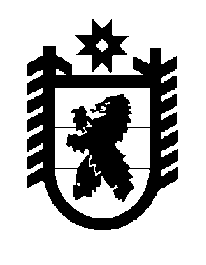 Российская Федерация Республика Карелия    ПРАВИТЕЛЬСТВО РЕСПУБЛИКИ КАРЕЛИЯПОСТАНОВЛЕНИЕот 13 января 2012 года № 4-Пг. ПетрозаводскО Территориальной программе государственных гарантий оказания гражданам Российской Федерации бесплатной медицинской помощи в Республике Карелия на 2012 годВ соответствии с частью 2 статьи 2 Закона Республики Карелия от       6 июня 2005 года № 876-ЗРК «О некоторых вопросах деятельности государственной системы здравоохранения Республики Карелия» и в целях обеспечения конституционных прав граждан Российской Федерации на получение бесплатной медицинской помощи на территории Республики Карелия Правительство Республики Карелия п о с т а н о в л я е т:1. Утвердить прилагаемую Территориальную программу госу-дарственных гарантий оказания гражданам Российской Федерации бесплатной медицинской помощи в Республике Карелия на 2012 год  (далее – Программа).2. Контроль за выполнением Программы возложить на Министерство здравоохранения и социального развития Республики Карелия.3. Действие настоящего постановления распространяется на право-отношения, возникшие с 1 января 2012 года.          ГлаваРеспублики Карелия                                                                     А.В. НелидовТерриториальная программа государственных гарантий оказания гражданам Российской Федерации бесплатной медицинской помощи в Республике Карелия на 2012 годI. Общие положения1. Территориальная программа государственных гарантий оказания гражданам Российской Федерации бесплатной медицинской помощи в Республике Карелия на 2012 год (далее – Программа) определяет виды и условия оказания медицинской помощи, нормативы объема медицинской помощи, нормативы финансовых затрат на единицу объема медицинской помощи, подушевые нормативы финансового обеспечения, порядок формирования и структуру тарифов на медицинскую помощь, а также предусматривает критерии качества и доступности медицинской помощи, предоставляемой гражданам Российской Федерации (далее – граждане) на территории Республики Карелия бесплатно.2. Реализация Программы осуществляется медицинскими организациями на основании заданий по обеспечению государственных гарантий оказания гражданам Российской Федерации бесплатной медицинской помощи, устанавливаемых в соответствии с постановлением Правительства Российской Федерации от 6 мая 2003 года  № 255               «О разработке и финансировании выполнения заданий по обеспечению государственных гарантий оказания гражданам Российской Федерации бесплатной медицинской помощи и контроле за их реализацией».3. В рамках Программы за счет бюджетных ассигнований бюджета Республики Карелия и средств обязательного медицинского страхования осуществляется финансовое обеспечение оказания медицинской помощи гражданам при постановке их на воинский учет, призыве или поступлении на военную службу по контракту, поступлении в военные образовательные учреждения профессионального образования и призыве на военные сборы, за исключением медицинского освидетельствования в целях определения годности граждан к военной службе.II. Виды и условия оказания медицинской помощи4. В рамках Программы бесплатно предоставляются:первичная медико-санитарная помощь;скорая, в том числе специализированная (санитарно-авиационная), медицинская помощь;специализированная, в том числе высокотехнологичная, медицинская помощь.Первичная медико-санитарная помощь включает лечение наиболее распространенных болезней, травм, отравлений и других состояний, требующих неотложной медицинской помощи, медицинскую профилактику заболеваний, осуществление мероприятий по проведению профилактических прививок и профилактических осмотров, диспансерному наблюдению женщин в период беременности, здоровых детей и лиц с хроническими заболеваниями, предупреждению абортов, санитарно-гигиеническое просвещение граждан, а также осуществление других мероприятий, связанных с оказанием первичной медико-санитарной помощи гражданам.Первичная медико-санитарная помощь предоставляется гражданам в медицинских организациях и их соответствующих структурных подразделениях, в том числе центрах планирования семьи и репродукции, центрах медицинской профилактики, врачами-терапевтами участковыми, врачами-педиатрами участковыми, врачами общей практики (семейными врачами), врачами-специалистами, а также соответствующим средним медицинским персоналом.Скорая, в том числе специализированная (санитарно-авиационная), медицинская помощь оказывается безотлагательно гражданам при состояниях, требующих срочного медицинского вмешательства (несчастные случаи, травмы, отравления, а также другие состояния и заболевания), учреждениями и подразделениями скорой медицинской помощи государственной системы здравоохранения.Специализированная, в том числе высокотехнологичная, медицинская помощь предоставляется гражданам в медицинских организациях при заболеваниях, требующих специальных методов диагностики, лечения и использования сложных, уникальных или ресурсоемких медицинских технологий.5. Медицинская помощь предоставляется гражданам:учреждениями и структурными подразделениями скорой медицинской помощи (скорая медицинская помощь);амбулаторно-поликлиническими учреждениями и другими медицинскими организациями или их соответствующими структурными подразделениями, а также дневными стационарами всех типов (амбулаторная медицинская помощь);больничными учреждениями и другими медицинскими организациями или их соответствующими структурными подразделениями (стационарная медицинская помощь).Амбулаторная медицинская помощь предоставляется гражданам при заболеваниях, травмах, отравлениях и других состояниях, не требующих круглосуточного медицинского наблюдения, изоляции и использования интенсивных методов лечения, при беременности и искусственном прерывании беременности на ранних сроках (абортах), а также включает проведение мероприятий по профилактике (в том числе диспансерному наблюдению) заболеваний.Стационарная медицинская помощь предоставляется гражданам в случае заболеваний, в том числе острых, обострения хронических заболеваний, отравлений, травм, патологии беременности, родов, абортов, а также в период новорожденности, которые требуют круглосуточного медицинского наблюдения, применения интенсивных методов лечения и (или) изоляции, в том числе по эпидемическим показаниям.Мероприятия по восстановительному лечению и реабилитации больных осуществляются в амбулаторно-поликлинических и больничных учреждениях, иных медицинских организациях или их соответствующих структурных подразделениях, включая центры восстановительной медицины и реабилитации, в том числе детские, а также санатории, в том числе детские и для детей с родителями.6. При оказании медицинской помощи осуществляется обеспечение граждан в соответствии с законодательством Российской Федерации необходимыми лекарственными препаратами, изделиями медицинского назначения, а также специализированными продуктами лечебного питания для детей-инвалидов.Для получения медицинской помощи граждане имеют право на выбор врача, в том числе врача общей практики (семейного врача) и лечащего врача (с учетом согласия врача), а также на выбор медицинской организации в соответствии с законодательством Российской Федерации.7. Программа включает в себя:перечень заболеваний и видов медицинской помощи, предоставляемой гражданам бесплатно за счет бюджетных ассигнований бюджета Республики Карелия и средств бюджета Территориального фонда обязательного медицинского страхования Республики Карелия (приложение № 1 к Программе);условия оказания медицинской помощи в соответствии с законодательством Российской Федерации (приложение № 2 к Программе);порядок реализации установленного законодательством Российской Федерации права внеочередного оказания медицинской помощи отдельным категориям граждан в государственных учреждениях здравоохранения Республики Карелия (приложение № 3 к Программе);перечень жизненно необходимых и важнейших лекарственных препаратов и изделий медицинского назначения, необходимых для оказания стационарной медицинской помощи, медицинской помощи в дневных стационарах всех типов, а также скорой и неотложной медицинской помощи (в случае создания службы неотложной медицинской помощи) (приложение № 4 к Программе);перечень лекарственных   препаратов,  отпускаемых населению в соответствии с перечнем групп населения и категорий заболеваний, при амбулаторном лечении которых лекарственные препараты и изделия медицинского  назначения  отпускаются по рецептам врачей бесплатно (приложение № 5 к Программе);перечень медицинских учреждений и других медицинских организаций, участвующих в реализации Программы, в том числе территориальной программы обязательного медицинского страхования (приложение № 6 к Программе);государственное задание медицинским учреждениям и другим медицинским организациям, участвующим в реализации Программы на 2012 год (приложение № 7 к Программе);стоимость Программы на 2012 год по источникам ее финансового обеспечения (приложение № 8 к Программе);стоимость Программы на 2012 год по условиям ее предоставления (приложение № 9 к Программе);перечень отдельных видов медицинской помощи, предоставляемой  населению за счет средств бюджета Республики Карелия в государственных учреждениях здравоохранения Республики Карелия (приложение № 10 к Программе);целевые значения критериев доступности и качества медицинской помощи (приложение № 11 к Программе).III. Источники финансового обеспечения оказаниямедицинской помощи8. Медицинская помощь на территории Республики Карелия оказывается за счет бюджетных ассигнований федерального бюджета, бюджета Республики Карелия и средств бюджета Территориального фонда обязательного медицинского страхования Республики Карелия.9. За счет средств обязательного медицинского страхования оплачивается медицинская помощь, оказываемая в соответствии с территориальной программой обязательного медицинского страхования, определяющей права застрахованных лиц на бесплатное оказание им за счет средств обязательного медицинского страхования медицинской помощи на всей территории Республики Карелия.В рамках территориальной программы обязательного медицинского страхования оказываются первичная медико-санитарная помощь, включая профилактическую помощь, специализированная (за исключением высокотехнологичной) медицинская помощь, а также осуществляется обеспечение необходимыми лекарственными препаратами в соответствии с законодательством Российской Федерации в следующих случаях:инфекционные и паразитарные болезни, за исключением болезней, передающихся половым путем, туберкулеза, ВИЧ-инфекции и синдрома приобретенного иммунодефицита;новообразования;болезни эндокринной системы;расстройства питания и нарушения обмена веществ;болезни нервной системы;болезни крови, кроветворных органов;отдельные нарушения, вовлекающие иммунный механизм;болезни глаза и его придаточного аппарата;болезни уха и сосцевидного отростка;болезни системы кровообращения;болезни органов дыхания;болезни органов пищеварения;болезни мочеполовой системы;болезни кожи и подкожной клетчатки;болезни костно-мышечной системы и соединительной ткани;травмы, отравления и некоторые другие последствия воздействия внешних причин;врожденные аномалии (пороки развития);деформации и хромосомные нарушения;беременность, роды, послеродовой период и аборты;отдельные состояния, возникающие у детей в перинатальный период.Кроме того, в рамках реализации территориальной программы обязательного медицинского страхования финансируется медицинская помощь, предоставляемая в санаториях, в том числе детских и для детей с родителями.При предоставлении в соответствии с законодательством Российской Федерации  одному из родителей (иному члену семьи) права нахождения с ребенком в больничном учреждении стоимость  оказанной ребенку медицинской помощи включает расходы на содержание одного из родителей (иного члена семьи) и финансируется за счет средств обязательного медицинского страхования по видам медицинской помощи и заболеваниям,  включенным в  территориальную программу обязательного медицинского страхования. 10. За счет бюджетных ассигнований бюджета Республики Карелия предоставляются:скорая медицинская помощь, в том числе специализированная (санитарно-авиационная);первичная медико-санитарная помощь, оказываемая гражданам при заболеваниях, передаваемых половым путем, туберкулезе, психических расстройствах и расстройствах поведения, в том числе связанных с употреблением психоактивных веществ;специализированная медицинская помощь, оказываемая в кожно-венерологических, противотуберкулезных, наркологических и других специализированных медицинских учреждениях Республики Карелия, входящих в номенклатуру учреждений здравоохранения, утверждаемую Министерством здравоохранения и социального развития Российской Федерации, при заболеваниях, передаваемых половым путем, туберкулезе, ВИЧ-инфекции и синдроме приобретенного иммунодефицита, психических расстройствах и расстройствах поведения, в том числе связанных с употреблением психоактивных веществ;высокотехнологичная медицинская помощь, оказываемая в медицинских учреждениях Республики Карелия дополнительно к государственному заданию, сформированному в порядке, определяемом Министерством здравоохранения и социального развития Российской Федерации;лекарственные препараты в соответствии с перечнем групп населения и категорий заболеваний, при амбулаторном лечении которых лекарствен-ные препараты и изделия медицинского назначения отпускаются по рецептам врачей бесплатно, включая обеспечение граждан лекарствен-ными препаратами, предназначенными для больных гемофилией, муковисцидозом, гипофизарным нанизмом, болезнью Гоше, злокачествен-ными новообразованиями лимфоидной, кроветворной и родственных им тканей, рассеянным склерозом, а также после трансплантации органов и (или) тканей, с учетом лекарственных препаратов, предусмотренных перечнем, утверждаемым Правительством Российской Федерации.В соответствии с законодательством Российской Федерации расходы бюджета Республики Карелия включают в себя обеспечение медицинских организаций лекарственными препаратами, в том числе иммунобиоло-гическими лекарственными препаратами, донорской кровью и ее компонентами, иными средствами, изделиями медицинского назначения и дезинфекционными средствами.Кроме того, за счет бюджетных ассигнований бюджета Республики Карелия в установленном порядке предоставляются медицинская помощь, медицинские и иные услуги в ГБУЗ РК «Республиканский центр по профилактике и борьбе со СПИД и инфекционными заболеваниями», ГКУЗ РК «Специализированный дом ребенка для детей с органическим поражением центральной нервной системы с нарушением психики», ГБУЗ РК «Республиканская станция переливания крови», ГБУЗ РК «Республиканский медицинский информационно-аналитический центр», ГБУЗ РК «Бюро судебно-медицинской экспертизы», ГБУЗ РК «Территориальный центр медицины катастроф», АУЗ РК «Центр медицинской профилактики», хосписах, домах (больницах) сестринского ухода, молочных кухнях, центрах (отделениях) профессиональной патологии, патологоанатомических отделениях и прочих медицинских учреждениях, входящих в номенклатуру учреждений здравоохранения, утверждаемую Министерством здравоохранения и социального развития Российской Федерации, которые не участвуют в реализации территориальной программы обязательного медицинского страхования. 11. За счет бюджетных ассигнований федерального бюджета предоставляются:специализированная медицинская помощь, оказываемая в федеральных специализированных медицинских учреждениях, перечень которых утверждается Министерством здравоохранения и социального развития Российской Федерации;высокотехнологичная медицинская помощь, оказываемая в медицинских организациях в соответствии с государственным заданием, сформированным в порядке, определяемом Министерством здравоохранения и социального развития Российской Федерации;медицинская помощь, предусмотренная федеральными законами для определенных категорий граждан, оказываемая в соответствии со сформированным государственным заданием в порядке, определяемом Правительством Российской Федерации;дополнительные мероприятия по развитию профилактического направления медицинской помощи (диспансеризация пребывающих в стационарных учреждениях детей-сирот и детей, находящихся в трудной жизненной ситуации, дополнительная диспансеризация работающих граждан, иммунизация граждан, ранняя диагностика отдельных заболеваний и другие направления) в соответствии с законодательством Российской Федерации;лекарственные препараты, предназначенные для лечения больных злокачественными новообразованиями лимфоидной, кроветворной и родственных им тканей по перечню заболеваний, утверждаемому Правительством Российской Федерации, гемофилией, муковисцидозом, гипофизарным нанизмом, болезнью Гоше, рассеянным склерозом, а также после трансплантации органов и (или) тканей, по перечню лекарственных препаратов, утверждаемому Правительством Российской Федерации;дополнительная медицинская помощь, оказываемая врачами-терапевтами участковыми, врачами-педиатрами участковыми, врачами общей практики (семейными врачами), медицинскими сестрами участковыми врачей-терапевтов участковых, медицинскими сестрами участковыми врачей-педиатров участковых и медицинскими сестрами врачей общей практики (семейных врачей) учреждений здравоохранения Республики Карелия;государственная социальная помощь отдельным категориям граждан в виде набора социальных услуг в части обеспечения необходимыми лекарственными препаратами, изделиями медицинского назначения, а также специализированными продуктами лечебного питания для детей-инвалидов.IV. Нормативы объема медицинской помощи12. Нормативы объема медицинской помощи по ее видам в целом по Программе рассчитываются в единицах объема на одного человека в год, по территориальной программе обязательного медицинского страхования - на одно застрахованное лицо. Нормативы используются в целях планирования и финансово-экономического обоснования размера подушевых нормативов финансового обеспечения, предусмотренных Программой, и в среднем составляют:для скорой, в том числе специализированной (санитарно-авиационной), медицинской помощи – 0,332 вызова;для амбулаторной, в том числе неотложной, медицинской помощи, предоставляемой в амбулаторно-поликлинических учреждениях и других медицинских организациях или их соответствующих структурных подразделениях, – 9,772 посещения, в рамках территориальной программы обязательного медицинского страхования – 9,028 посещения, в том числе на одно застрахованное лицо – 8,318 посещения;для амбулаторной медицинской помощи, предоставляемой в условиях дневных стационаров, – 0,627 пациенто-дня, в рамках территориальной программы обязательного медицинского страхования – 0,514 пациенто-дня, в том числе на одно застрахованное лицо – 0,474 пациенто-дня;для стационарной медицинской помощи, предоставляемой в больничных учреждениях и других медицинских организациях или их соответствующих структурных подразделениях, – 2,996 койко-дня, в рамках территориальной программы обязательного медицинского страхования – 2,441 койко-дня, в том числе на одно застрахованное лицо – 2,249 койко-дня. В норматив объема стационарной медицинской помощи не включается объем медицинской помощи, предоставляемой в санаториях, в том числе детских и для детей с родителями.Объем медицинской помощи, оказываемой не застрахованным по обязательному медицинскому страхованию гражданам Российской Федерации при состояниях, требующих срочного медицинского вмешательства (при несчастных случаях, травмах, отравлениях и других состояниях и заболеваниях, входящих в территориальную программу обязательного медицинского страхования), включается в нормативы объема амбулаторной и стационарной медицинской помощи и обеспечивается за счет бюджетных ассигнований бюджета Республики Карелия.Нормативы объемов медицинской помощи скорректированы с учетом особенностей возрастно-полового состава, уровня и структуры заболеваемости населения Республики Карелия, климатогеографических условий и транспортной доступности медицинских организаций.Объемы предоставления медицинской помощи в рамках территориальной программы обязательного медицинского страхования распределяются между страховыми медицинскими организациями и между медицинскими организациями решением комиссии по разработке территориальной программы обязательного медицинского страхования. V. Нормативы финансовых затрат на единицуобъема медицинской помощи, подушевые нормативы финансовогообеспечения, порядок формирования и структура тарифовна оплату медицинской помощи13. Нормативы финансовых затрат на единицу объема медицинской помощи, оказываемой в соответствии с Программой, рассчитаны исходя из расходов на ее оказание и в среднем составляют:на 1 вызов скорой, в том числе специализированной (санитарно-авиационной), медицинской помощи – 1890,0 рублей;на 1 посещение амбулаторно-поликлинических учреждений и других медицинских организаций или их соответствующих структурных подразделений (включая оказание неотложной медицинской помощи) – 292,4 рубля, в том числе 235,0 рублей – за счет средств обязательного медицинского страхования;на 1 пациенто-день лечения в условиях дневных стационаров – 530,5 рубля, в том числе 501,2 рубля – за счет средств обязательного медицинского страхования;на 1 койко-день в больничных учреждениях и других медицинских организациях или их соответствующих структурных подразделениях – 1693,2 рубля, в том числе 1420,3 рубля – за счет средств обязательного медицинского страхования.Тарифы на оплату медицинской помощи, оказываемой в рамках территориальной программы обязательного медицинского страхования, включают расходы на заработную плату, начисления на оплату труда, приобретение лекарственных средств, расходных материалов, продуктов питания, мягкого инвентаря, медицинского инструментария, реактивов и химикатов, стекла, прочих материальных запасов, расходы на оплату стоимости лабораторных и инструментальных исследований, проводимых в других учреждениях (при отсутствии в медицинской организации лаборатории и диагностического оборудования), расходы по оплате осмотров врачами-специалистами в случае отсутствия в учреждении, обеспечивающем проведение диспансеризации 14-летних подростков, лицензии на осуществление медицинской деятельности по видам работ (услуг), или врачей-специалистов, необходимых для ее проведения в полном объеме), организации питания (при отсутствии организованного питания в медицинской организации).В условиях поэтапного перехода на преимущественно одноканальное финансирование оказанной медицинской помощи по обязательному медицинскому страхованию предусмотрена оплата  по тарифу, включающему расходы на оплату услуг связи, транспортных и коммунальных услуг, работ и услуг по содержанию имущества, расходы на арендную плату за пользование имуществом, оплату программного обеспечения и прочих услуг, социальное обеспечение работников, установленное законодательством Российской Федерации, прочие расходы, расходы на приобретение оборудования стоимостью до ста тысяч рублей за единицу.Тарифы на оплату медицинской помощи по обязательному медицинскому страхованию устанавливаются соглашением между Министерством здравоохранения и социального развития Республики Карелия, Территориальным фондом обязательного медицинского страхования Республики Карелия, представителями страховых медицинских организаций, профессиональных медицинских ассоциаций, профессиональных союзов медицинских работников.Оплата  медицинской помощи, оказываемой застрахованным лицам по обязательному медицинскому страхованию на территории Республики Карелия, осуществляется:за законченный случай лечения по цели обслуживания при оказании амбулаторной медицинской помощи;за законченный случай лечения  пациента на профильной койке                   стационаров, дневных стационаров всех типов;по медико-экономическому стандарту (МЭС);за законченный  случай  обучения в профильной школе для пациентов;за условные единицы трудоемкости (УЕТ) при оказании стоматологической помощи;за отдельные медицинские услуги.     14. Подушевые нормативы финансового обеспечения, предусмотрен-ные Программой, отражают размер бюджетных ассигнований и средств обязательного медицинского страхования, необходимых для компенсации затрат по предоставлению бесплатной медицинской помощи в расчете на  одного человека в год, за счет средств обязательного медицинского страхования – на одно застрахованное лицо в год.Подушевые нормативы финансового обеспечения, предусмотренные Программой (без учета расходов федерального бюджета), установлены в расчете на одного человека в год, за счет средств обязательного медицинского страхования  – на одно застрахованное лицо, и составляют в среднем 9776,0 рублей, из них:5979,0 рублей – за счет средств обязательного медицинского страхования, в том числе на одно застрахованное лицо – 5386,0 рублей;3797,0 рублей – за счет средств бюджета Республики Карелия, предусмотренных на оказание скорой, в том числе специализированной (санитарно-авиационной), медицинской помощи, специализированной, в том числе высокотехнологичной, медицинской помощи, медицинской помощи при заболеваниях, передающихся половым путем, туберкулезе, ВИЧ-инфекции и синдроме приобретенного иммунодефицита, психических расстройствах и расстройствах поведения, в том числе связанных с употреблением психоактивных веществ, а также на содержание медицинских организаций, участвующих в обязательном медицинском страховании, и финансовое обеспечение деятельности указанных в последнем абзаце пункта 9 Программы медицинских организаций, не участвующих в реализации территориальной программы обязательного медицинского страхования.VI. Критерии доступности и качества медицинской помощи15. Программой устанавливаются целевые значения критериев доступности и качества медицинской помощи, на основе которых проводится комплексная оценка уровня и динамики следующих показателей:удовлетворенность населения медицинской помощью;число лиц, страдающих социально значимыми болезнями, с установленным впервые в жизни диагнозом;число лиц в возрасте 18 лет и старше, впервые признанных инвалидами;смертность населения;смертность населения в трудоспособном возрасте;смертность населения от сердечно-сосудистых заболеваний;смертность населения от онкологических заболеваний;смертность населения от внешних причин;смертность населения в результате дорожно-транспортных происшествий;смертность населения от туберкулеза;материнская смертность;младенческая смертность;охват населения профилактическими осмотрами, проводимыми с целью выявления туберкулеза;охват населения профилактическими осмотрами, проводимыми с целью выявления онкологических заболеваний;доступность медицинской помощи на основе оценки реализации нормативов объема медицинской помощи по видам в соответствии с Программой, а также установленных Программой сроков ожидания гражданами медицинской помощи, предоставляемой в плановом порядке;эффективность использования ресурсов здравоохранения (кадровых, материально-технических, финансовых и других), в том числе обеспеченность населения врачами, средним медицинским персоналом, а также больничными койками.Перечень заболеваний и видов медицинской помощи, предоставляемой гражданам бесплатно за счет бюджетных ассигнований бюджета Республики Карелия и средств бюджета Территориального фонда обязательного медицинского страхования Республики Карелия_______________1 МКБ-10 - международная статистическая классификация болезней и проблем, связанных со здоровьем, десятого пересмотра, принятая 43 Всемирной Ассамблеей здравоохранения (Приказ Министерства здравоохранения Российской Федерации от 27 мая 1997 года № 170).2  Лечение указанных заболеваний оплачивается за счет средств бюджета Республики Карелия при оказании медицинской помощи в специализированных государственных учреждениях здравоохранения Республики Карелия.3 Случаи, подлежащие экспертизе с целью выявления обоснованности применения этих кодов МКБ-10 в качестве основного диагноза. 4 Применение данного кода МКБ  в случаях проведения профилактических осмотров здоровых студентов средних и высших учебных заведений очной формы обучения.Условия оказания медицинской помощи в соответствии с законодательством Российской ФедерацииI. Общие положенияУсловия оказания медицинской помощи медицинскими организациями, участвующими в реализации Программы (далее – Порядок) разработаны в соответствии с Федеральным законом от                  21 ноября 2011 года № 323-ФЗ «Об основах охраны здоровья граждан в Российской Федерации», нормативными правовыми актами Министерства здравоохранения и социального развития Российской Федерации, Законом  Республики Карелия от 6 июня 2005 года № 876-ЗРК «О некоторых вопросах деятельности государственной системы здравоохранения Республики Карелия» и определяют требования к медицинским организациям  по оказанию бесплатной медицинской помощи.Медицинская помощь оказывается в следующих условиях:1) вне медицинской организации (по месту вызова бригады скорой, в том числе скорой специализированной, медицинской помощи, а также в транспортном средстве при медицинской эвакуации);2) амбулаторно (в условиях, не предусматривающих круглосуточного медицинского наблюдения и лечения), в том числе на дому при вызове медицинского работника;3) в дневном стационаре (в условиях, предусматривающих медицинское наблюдение и лечение в дневное время, но не требующих круглосуточного медицинского наблюдения и лечения);4) стационарно (в условиях, обеспечивающих круглосуточное медицинское наблюдение и лечение).Медицинские организации (далее – МО), участвующие в реализации Программы, осуществляют оказание медицинской помощи в соответствии с лицензией по видам медицинской помощи, включенным в Программу.Оказание медицинской помощи  реализуется   на   принципах бесплатности, доступности,  своевременности, полноты  обследования  и  лечения.Медицинская помощь должна быть предоставлена в гарантированном  Программой объеме и включать:  осмотр пациента;установление  основного  диагноза и сопутствующих  заболеваний;составление плана обследования и лечения; оформление   медицинской   документации   в   соответствии    с   установленными требованиями;организацию  и проведение, согласно установленным стандартам медицинской помощи, лечебно-диагностических,   профилактических    и   санитарно-гигиенических мероприятий и содействие их  своевременному   выполнению;обеспечение   экстренных   и   неотложных   мероприятий;сопровождение  пациента на следующий этап оказания  медицинской   помощи при состояниях, угрожающих жизни; обеспечение  необходимых противоэпидемических и карантинных   мероприятий.Объем диагностических, лечебных и профилактических мероприятий определяется лечащим врачом в соответствии с утвержденными стандартами медицинской помощи. Лечащий врач организует своевременное и квалифицированное обследование и лечение пациента, предоставляет информацию о состоянии его здоровья, в установленном законодательством порядке приглашает консультантов и организует консилиум (в том числе по требованию больного или его законного представителя). Рекомендации консультантов реализуются только по согласованию с лечащим врачом, за исключением экстренных случаев, угрожающих жизни больного.При отсутствии возможности предоставления необходимых лечебно-диагностических мероприятий МО принимает меры по обеспечению пациента бесплатной медицинской помощью в гарантированном Программой объеме. Лекарственное обеспечение пациента в МО осуществляется в соответствии с законодательством. Обеспечение прав граждан при оказании медицинской помощи осуществляется в соответствии с Федеральным законом от 21 ноября          2011 года № 323-ФЗ «Об основах охраны здоровья граждан в Российской Федерации». МО обеспечивают граждан бесплатной и доступной информацией:о лицензии на право осуществления медицинской деятельности;о Программе на соответствующий год с перечнем включенных в нее видов медицинской помощи и жизненно необходимых и важнейших лекарственных средств и изделий медицинского назначения;о правах пациентов;о порядке и условиях оказания бесплатной медицинской помощи  гражданам, застрахованным в Республике Карелия, гражданам Российской Федерации за пределами территории их страхования, гражданам Российской Федерации, имеющим регистрацию по месту пребывания в Республике Карелия и лиц без определенного места жительства, иностранным гражданам, лицам без гражданства, иным категориям граждан.II. Порядок и условия оказания первичной медико-санитарной помощи в МО1. Первичная медико-санитарная помощь включает в себя мероприятия по профилактике, диагностике, лечению заболеваний и состояний, медицинской реабилитации, наблюдению за течением беременности, формированию здорового образа жизни и санитарно-гигиеническому просвещению населения.2. Первичная медико-санитарная помощь осуществляется по территориально-участковому принципу, предусматривающему формирова-ние групп обслуживаемого населения по месту жительства, месту работы или учебы в определенных организациях, с учетом возможности выбора пациентом медицинской организации и врача.3. Первичная доврачебная медико-санитарная помощь оказывается фельдшерами, акушерами и другими медицинскими работниками со средним медицинским образованием.4. Первичная врачебная медико-санитарная помощь оказывается врачами-терапевтами, врачами-терапевтами участковыми, врачами-педиатрами, врачами-педиатрами участковыми и врачами общей практики (семейными врачами).5. Первичная специализированная медико-санитарная помощь оказывается врачами-специалистами, включая врачей-специалистов медицинских организаций, оказывающих специализированную медицинскую помощь.6. Первичная медико-санитарная помощь оказывается в амбулаторных условиях и в условиях дневного стационара.7. В целях оказания гражданам первичной медико-санитарной помощи при внезапных острых заболеваниях, состояниях, обострении хронических заболеваний, не сопровождающихся угрозой жизни пациента и не требующих экстренной медицинской помощи, в структуре медицинских организаций могут создаваться подразделения медицинской помощи, оказывающие указанную помощь в неотложной форме.8. При оказании неотложной медицинской помощи время ожидания медицинского работника составляет не более одного часа с момента регистрации вызова.9. В медицинской организации создаются условия  предварительной записи, записи по телефону пациентов на амбулаторный прием к участковым врачам, в том числе врачам общей практики (семейным врачам).       10. Обращение пациента за экстренной медицинской помощью осуществляется вне очереди. Отсутствие страхового полиса и документов, удостоверяющих личность, не является причиной отказа в экстренном приеме.       11. Объем диагностических и лечебных мероприятий для конкретного пациента определяет лечащий врач в соответствии с утвержденными Министерством здравоохранения и социального развития Российской Федерации стандартами оказания медицинской помощи.Амбулаторная медицинская помощьПрием врача, доврачебный приемПорядок организации амбулаторного приема в МО, оказывающих амбулаторную помощь, предусматривает:внеочередное оказание амбулаторной помощи без предварительной записи независимо от территориального принципа всем обратившимся по экстренным показаниям; наличие очередности при обращении пациентов в плановом порядке на прием к врачу, диагностические исследования, консультативный прием специалистов. Режим работы МО, организация приема (предварительная запись и различные виды самозаписи пациентов на амбулаторный прием), расписание приема врачей, порядок вызова врача на дом (с указанием телефонов, по которым регистрируются вызовы врача на дом, удобный режим работы регистратуры) регламентируются внутренними правилами работы МО, утвержденными в установленном порядке.Для амбулаторно-поликлинических учреждений рекомендуется устанавливать единый режим работы с 8.00 до 20.00 часов. На фельдшерско-акушерских пунктах при наличии одной должности специалиста вводится рабочий день с разделением смены на части (с перерывом в работе свыше двух часов и дополнительной оплатой) для возможности приема пациентов в утренние и вечерние часы. Время ожидания пациентом приема врача – не более 15 минут от времени, назначенного пациенту.Первичный прием к врачам-специалистам осуществляется по направлению врача общей практики или терапевта  (за исключением лиц, дата посещения которым определена врачом-специалистом, и пациентов, находящихся на диспансерном учете у соответствующего специалиста).Медицинские карты амбулаторного больного (далее – амбулаторная карта) хранятся в МО, оказывающей амбулаторную помощь, по месту жительства. Медицинская помощь на домуМедицинская помощь на дому оказывается врачом либо специалистом со средним медицинским образованием при невозможности посещения пациентом МО, оказывающей амбулаторную помощь:по состоянию здоровья,по эпидемиологическим показаниям.Кроме того, на дому осуществляется:патронаж детей в возрасте до 1 года;наблюдение до выздоровления детей в возрасте до 1 года;наблюдение до выздоровления детей с инфекционными заболеваниями;патронаж (активные вызовы) медицинскими работниками (врач, медицинская сестра, фельдшер) пациентов, имеющих ограничения в самостоятельном передвижении.Консультации врачей-специалистов и обследования на дому больных, которые по состоянию здоровья и характеру заболевания не могут посещать медицинские учреждения, проводятся по назначению лечащего врача.При оказании пациенту плановой медицинской помощи и услуг на дому время ожидания медицинского работника (врача, медицинской сестры, фельдшера) составляет не более трех часов с момента регистрации вызова.Медицинская  помощь в дневном стационареВ дневном стационаре пациентам оказывается медицинская помощь при необходимости проведения им комплексного лечения с применением современных медицинских технологий, включающих курс инфузионной терапии, лечебно-диагностических манипуляций в амбулаторных условиях при отсутствии необходимости круглосуточного наблюдения врача.Направление пациента на лечение в дневном стационаре осуществляет лечащий врач.  В дневном стационаре предоставляются:койко-место на период лечения;лекарственные средства в соответствии с Перечнем жизненно необходимых и важнейших лекарственных средств и изделий медицинского назначения, необходимых для оказания стационарной медицинской помощи, а также скорой и неотложной медицинской помощи  (приложение № 4 к Программе) за счет средств  МО;физиотерапевтические процедуры;обследования и консультации специалистов.Критерием завершенности пребывания в дневном стационаре является наличие возможности/необходимости проведения лечения на других этапах (при амбулаторном приеме, в стационаре круглосуточного пребывания).Медицинская помощь в стационаре на домуВ стационаре на дому пациентам оказывается медицинская помощь, если при отсутствии необходимости в круглосуточном врачебном наблюдении состояние пациентов не позволяет им посещать поликлинику, а домашние условия (социальные, материальные, моральные) позволяют организовать необходимый уход на дому. Медицинская помощь в стационаре на дому оказывается врачом и специалистом со средним медицинским образованием. Решение о лечении в стационаре на дому принимает лечащий врач по согласованию с заведующим отделением поликлиники. Лекарственные средства предоставляются в соответствии с Перечнем жизненно необходимых и важнейших лекарственных средств и изделий медицинского назначения, необходимых для оказания стационарной медицинской помощи, а также скорой и неотложной медицинской помощи (приложение № 4 к Программе) за счет средств  МО. Критерием завершенности пребывания в дневном стационаре является наличие возможности/необходимости проведения лечения на других этапах (амбулаторном лечении, в стационаре круглосуточного пребывания).III. Порядок и условия предоставления специализированной медицинской помощи1. Специализированная медицинская помощь оказывается врачами-специалистами и включает в себя профилактику, диагностику и лечение заболеваний и состояний (в том числе в период беременности, родов и послеродовой период), требующих использования специальных методов и сложных медицинских технологий, а также медицинскую реабилитацию.2. Специализированная медицинская помощь оказывается в стационарных условиях и в условиях дневного стационара.3. Высокотехнологичная медицинская помощь является частью специализированной медицинской помощи и включает в себя применение новых сложных и (или) уникальных методов лечения, а также ресурсоемких методов лечения с научно доказанной эффективностью, в том числе клеточных технологий, роботизированной техники, информационных технологий и методов генной инженерии, разработанных на основе достижений медицинской науки и смежных отраслей науки и техники.4. Высокотехнологичная медицинская помощь оказывается ГБУЗ «Республиканская больница им. В.А. Баранова» по профилю сердечнососудистой хирургии в соответствии с перечнем видов высокотехнологичной медицинской помощи, утверждаемым уполномоченным Министерством здравоохранения и социального развития Российской Федерации.Медицинская помощь в стационарах круглосуточного пребыванияМедицинская помощь в стационарах круглосуточного пребывания может быть плановой и экстренной.Показаниями для экстренной госпитализации  являются состояния, угрожающие жизни и требующие  экстренного оказания медицинской помощи в условиях стационара круглосуточного пребывания. По экстренным показаниям пациенты госпитализируются по направлению врача/фельдшера службы скорой медицинской помощи и специалистов МО, а также при самостоятельном обращении. Показаниями для плановой госпитализации являются состояния, требующие осуществления диагностических и лечебных мероприятий в условиях круглосуточного стационара, проведение которых можно отсрочить. Время ожидания на плановую госпитализацию не может превышать 30 дней. Плановая госпитализация осуществляется по направлению лечащего врача. Питание пациента, проведение лечебно-профилактических манипуляций, лекарственное обеспечение осуществляется с момента поступления в стационар. Размещение пациентов производится в палатах на 4-8 человек. Критериями завершенности пребывания на этапе круглосуточного лечения являются клиническое выздоровление или улучшение состояния пациента, при отсутствии необходимости в круглосуточном врачебном наблюдении.Одному из родителей (иному законному представителю) или иному члену семьи предоставляется право в интересах лечения ребенка находиться вместе с ним в больничном учреждении в течение всего времени его пребывания, независимо от возраста ребенка.При госпитализации детей, независимо от возраста, при наличии медицинских показаний для индивидуального ухода, одному из родителей (иному законному представителю) или иному члену семьи предоставляется койка и питание по установленным нормативам.Медицинская помощь в стационарах дневного пребыванияГоспитализация в стационар дневного пребывания осуществляется для оказания специализированной медицинской помощи пациентам, не нуждающимся в круглосуточном медицинском наблюдении.Направление в стационар дневного пребывания осуществляется лечащим врачом.Лекарственное обеспечение пациентов в стационаре дневного пребывания осуществляется за счет средств МО. Критерием завершенности пребывания в стационаре дневного пребывания является наличие возможности/необходимости проведения лечения на других этапах (амбулаторном, в стационаре круглосуточного пребывания).Питание пациента, проведение лечебно-профилактических манипуляций, лекарственное обеспечение осуществляется с момента поступления в стационар дневного пребывания.IV. Условия и порядок предоставления скорой медицинской помощиСкорая медицинская помощь оказывается станциями и отделениями скорой медицинской помощи жителям Республики Карелия и иным лицам, находящимся на ее территории, бесплатно, круглосуточно при заболеваниях, несчастных случаях, травмах, отравлениях и других состояниях, требующих срочного медицинского вмешательства.Вызовы обслуживаются по мере их поступления. Время, отведенное на обслуживание вызова, определяется действующими нормативами. При отсутствии необходимого количества свободных бригад очередность обслуживания вызовов определяется их значимостью. Бригады скорой медицинской помощи не занимаются доставкой пациентов из МО домой, систематическим лечением пациентов и проведением лечебных процедур, назначенных врачами МО, оказывающих амбулаторную помощь.При оказании скорой медицинской помощи в случае необходимости осуществляется медицинская эвакуация, представляющая собой транспортировку граждан в целях спасения жизни и сохранения здоровья (в том числе лиц, находящихся на лечении в медицинских организациях, в которых отсутствует возможность оказания необходимой медицинской помощи при угрожающих жизни состояниях, женщин в период беременности, родов, послеродовой период и новорожденных, лиц, пострадавших в результате чрезвычайных ситуаций и стихийных бедствий).  Медицинская эвакуация осуществляется выездными бригадами скорой медицинской помощи с проведением во время транспортировки мероприятий по оказанию медицинской помощи, в том числе с применением медицинского оборудования.Порядокреализации установленного законодательством Российской Федерации права внеочередного оказания медицинской помощиотдельным категориям граждан в государственных учреждениях здравоохранения Республики Карелия 1. Настоящий Порядок регулирует отношения, связанные с внеочеред-ным оказанием медицинской помощи по Программе инвалидам Великой Отечественной войны и другим категориям граждан, указанным в статьях 14-19 и 21 Федерального закона от 12 января 1995 года  № 5-ФЗ                         «О ветеранах» (далее – граждане, гражданин), в государственных учреждениях здравоохранения Республики Карелия.Медицинская помощь отдельным категориям граждан предоставля-ется в организациях здравоохранения в соответствии с законодательством Российской Федерации вне очереди.Основанием для оказания медицинской помощи в организациях здравоохранения вне очереди является документ, подтверждающий принадлежность гражданина к одной из категорий граждан, которым в соответствии с законодательством Российской Федерации предоставлено право на внеочередное оказание медицинской помощи.2. Внеочередное оказание медицинской помощи гражданам осуществляется при наличии у граждан медицинских показаний.3. Амбулаторная медицинская и стационарная медицинская помощь оказывается гражданам во внеочередном порядке в государственных учреждениях здравоохранения Республики Карелия, участвующих в реализации Программы, расположенных по месту жительства или работы гражданина до выхода на пенсию, при предъявлении документа, подтверждающего принадлежность к одной из категорий граждан, указанных в пункте 1 настоящего Порядка, и включает:внеочередное получение талона на амбулаторный прием и оказание амбулаторной медицинской помощи во внеочередном порядке;внеочередное оказание стационарной медицинской помощи;внеочередное проведение диагностических исследований.4. Направление граждан в государственное учреждение здравоохранения Республики Карелия для оказания им внеочередной стационарной специализированной медицинской помощи осуществляется на основании заключения врачебной комиссии медицинского учреждения здравоохранения с подробной выпиской из медицинской документации и указанием цели направления.5. Государственное учреждение здравоохранения Республики Карелия обеспечивает консультативный прием граждан вне очереди, а по показаниям – внеочередное стационарное обследование и лечение.6. При отсутствии необходимого вида медицинской помощи врачебная комиссия государственного учреждения здравоохранения Республики Карелия направляет медицинские документы в Министерство здравоохранения и социального развития Республики Карелия для решения вопроса об обследовании и (или) лечении граждан в федеральном государственном учреждении здравоохранения в порядке, установленном Министерством здравоохранения и социального развития Российской Федерации.7. Информация о категориях граждан, имеющих право на внеочередное оказание медицинской помощи, должна быть размещена медицинскими организациями на информационных стендах в обще-доступных местах, а также на интернет-сайте медицинской организации.  Приложение № 4 к ПрограммеПеречень жизненно необходимых и важнейших лекарственных препаратов и изделий медицинского назначения, необходимых для оказания стационарной медицинской помощи, медицинской помощи в дневных стационарах всех типов, а также скорой и неотложной медицинской помощи (в случае создания неотложной медицинской помощи)1. Перечень жизненно необходимых и важнейших лекарственных средств2. Перечень изделий медицинского назначения Приложение № 5 к  Программе  Переченьлекарственных   препаратов,  отпускаемых населению в соответствии с перечнем групп населения и категорий заболеваний, при амбулаторном лечении которых лекарственные препараты и изделия медицинского  назначения  отпускаются по рецептам врачей бесплатноПриложение № 6 к ПрограммеПеречень медицинских учреждений и других медицинских организаций, участвующих в реализации Программы, в том числе территориальной программы обязательного медицинского страхования_____________* Учреждения здравоохранения, не принимающие участия в реализации территориальной программы обязательного медицинского страхования.ГБУЗ РК – государственное бюджетное учреждение здравоохранения Республики Карелия;ГКУЗ РК – государственное казенное учреждение здравоохранения Республики Карелия;АУЗ РК – автономное учреждение здравоохранения Республики Карелия;ФГУ – федеральное государственное учреждение;ФКУЗ – федеральное казенное учреждение здравоохранения;НУЗ – негосударственное учреждение здравоохранения;ОАО – открытое акционерное общество;ЗАО – закрытое акционерное общество;ООО – общество с ограниченной ответственностью.Приложение № 7 к ПрограммеПриложение № 8 к Программе     Стоимость Программы на 2012 годпо источникам ее финансового обеспечения                                                                                                                                                                                                                                                                                                                                                                                                                                                                                                                                                                                                                                                                                                                                                                                                                                                                                                                                                                                                                                                                                                                                                                                                                                                                                                                                                                                                                                                                                                                                                                                                                                                                                                                                                                                                                                                                                                                                                                                                                                                                                                                                                                                                                                                                                                                                                                                                                                                                                                                                                                                                                                                                                                                                                                                                                                                                                                                                                                                                                                                                                                                                                                                                                                                                                                                                                                                                                                                           Приложение № 9 к  ПрограммеСтоимость Программы на 2012 год по условиям  ее предоставленияПриложение  № 10 к ПрограммеПеречень отдельных видов медицинской помощи, предоставляемой  населению за счет средств бюджета Республики Карелия в государственных учреждениях здравоохранения Республики Карелия1. При оказании высокотехнологичной медицинской помощи в рамках государственного задания:высокотехнологичная медицинская помощь по профилю «сердечно-сосудистая хирургия», кроме имплантации кардиовертера-дефибриллятора.2. При оказании специализированной медицинской помощи в части расходов на приобретение изделий медицинского назначения, расходных материалов и лекарственных средств:эндопротезирование и пластика капсульно-связочного аппарата суставов при травматических поражениях и дегенеративно-деструктивных заболеваниях суставов конечностей;	краниопластические операции у больных со сложными дефектами свода черепа;высокодозная полихимиотерапия с последующей трансплантацией периферических стволовых клеток и сопроводительная лекарственная терапия;антицитокиновая терапия у больных с анкилозирующим спондилоартритом, псориатическим артритом, а также при болезни Крона и неспецифическом язвенном колите;иммунотерапия у больных с болезнью Гийена-Баpре и  тяжелыми воспалительными демиелинизирующими заболеваниями. Приложение № 11 к ПрограммеУтверждена постановлением Правительства Республики Карелия от 13 января 2012 года № 4-ППриложение № 1 к Программе№ 
п/пПеречень заболеваний и видов медицинской помощиКласс и рубрики по МКБ-101    
в качестве основного диагноза1231.Инфекционные, паразитарные      
болезни                         Класс I: A00-A09, A20-A49, A65-B19, 
B25-B89, B903, B91-B99           2.Заболевания, передающиеся       
половым путем2               Класс I: A50-A64                    3.Туберкулез2                  Класс I: A15-A19, J65               4.Болезнь, вызванная вирусом иммуно-дефицита человека (ВИЧ) 2                             Класс I: B20-B24                    5.Новообразования                 Класс II: C00-D48                   6.Болезни крови, кроветворных     
органов и отдельные нарушения,  
вовлекающие иммунный механизм   Класс III: D50-D89                  7.Болезни эндокринной системы,    
расстройства питания,           
нарушения обмена веществ        Класс IV: E00-E90                   8.Психические расстройства и      
расстройства поведения (включая наркологические заболевания) 2                Класс V: F00-F99                    9.Болезни нервной системы         Класс VI: G00-G99                   10.Болезни глаза и его придаточного аппарата           Класс VII: H00-H59                  11.Болезни уха, сосцевидного отростка                        Класс VIII: H60-H95                 12.Болезни системы кровообращения  Класс IX: I00-I99                   13.Болезни органов дыхания         Класс X: J00-J64, J66-J99           14.Болезни органов пищеварения     Класс XI: K20-K22.9, K23.1-K93      15.Болезни органов пищеварения2 Класс XI: K23.0                     16.Заболевания полости рта,        
слюнных желез и челюстей        Класс XI: K00-K14                   17.Болезни кожи и подкожной        
клетчатки                       Класс XII: L00-L99                  18.Болезни костно-мышечной         
системы и соединительной ткани  Класс XIII: M00-M01.0, M01.2-M03.0, 
M03.2-M48.9, M49.1-M72.9,           
M73.8-M89.9, M90.1-M99              12319.Болезни костно-мышечной системы 
и соединительной ткани2      Класс XIII: M01.1, M03.1, M49.0,    
M73.0, M73.1, M90.0                 20.Болезни мочеполовой системы     Класс XIV: N00-N28.9, N29.1-N32.9,  
N33.1-N73.9, N74.8-N97.9, N99       21.Болезни мочеполовой системы2 Класс XIV: N29.0, N33.0,            
N74.0-N74.3, N98                    22.Беременность, включая аборты,   
роды, послеродовой период       Класс XV: O00-O99.8                 23.Отдельные состояния, возникающие
в перинатальном периоде         Класс XVI: P00-P96                  24.Врожденные аномалии (пороки)    
развития, деформации и          
хромосомные нарушения           Класс XVII: Q00-Q99                 25.Симптомы, признаки, отклонения  
от нормы, выявленные при        
клинических и лабораторных      
исследованиях, не квалифицирован-ные в других рубриках                        Класс XVIII3: R00-R43, R45,      
R47-R74, R76-R99                    26.Симптомы, признаки, отклонения  
от нормы, выявленные при        
клинических и лабораторных      
исследованиях, не               
квалифицированные в других      
рубриках2                    Класс XVIII3: R44, R46, R75      27.Травмы, ожоги, отравления и     
другие последствия воздействия  
внешних причин                  Класс XIX: S00-T98                  28.Факторы, влияющие на состояние  
здоровья и обращения в          
учреждения                      Класс XXI3: Z00.1-Z00.3,         
Z01.0-Z01.2, Z01.4, Z01.5, Z01.7,   
Z01.8, Z02.0, Z02.3, Z03.1,         
Z03.3-Z03.9, Z08.0-Z08.9,           
Z09.0-Z09.2, Z09.4-Z09.9, Z10.84,
Z20.0, Z20.3-Z20.5, Z20.7-Z20.9,    
Z22.0-Z22.3, Z22.5, Z22.8, Z22.9,   
Z23.0-Z23.1, Z23.3-Z27.9, Z29, Z30, 
Z32-Z36, Z38-Z40.0, Z42, Z43,       
Z45.1-Z45.8, Z46.0, Z46.2,          
Z46.4-Z46.6, Z46.8, Z46.9,          
Z47.0-Z50.1, Z50.6, Z50.8, Z50.9,   
Z51, Z54, Z75.1, Z76.2, Z82,        
Z84-Z86.3, Z86.6-Z87.5, Z87.7-Z91.0,
Z91.3-Z98                           12329.Факторы, влияющие на состояние  
здоровья и обращения в          
учреждения2                  Класс XXI3: Z00.4-Z00.8, Z01.3,  
Z01.6, Z01.9, Z02.2, Z02.5, Z02.7,  
Z02.8, Z02.9, Z03.0, Z03.2, Z04,    
Z09.3, Z10.0, Z10.1, Z10.3, Z10.8   
(за исключением4), Z11.0-Z13,    
Z20.1, Z20.2, Z20.6, Z21, Z22.4,    
Z22,6, Z23.2, Z28.0-Z28.2, Z28.8,   
Z28.9, Z31, Z41, Z44, Z45.0, Z45.9, 
Z46.1, Z46.3, Z46.7, Z50.2-Z50.4,   
Z50.7, Z52, Z54.3, Z55, Z56, Z57,   
Z58, Z59, Z70-Z75.0, Z75.2-Z76.1,   
Z76.3-Z76.9, Z81, Z83.0, Z86.4,     
Z86.5, Z87.6, Z91.1, Z91.2, Z99     Приложение № 2 к ПрограммеПриложение № 3 к ПрограммеКод АТХАнатомо-терапевтическо-химическая классификация (АТХ)Лекарственное средствоЛекарственная форма1234Aпищеварительный тракт и обмен веществA02препараты для лечения заболеваний, связанных с нарушением кислотностиA02BAблокаторы Н2-гистаминовых рецепторовранитидинтаблетки, покрытые оболочкой;таблетки, покрытые пленочнойоболочкойA02BAфамотидинлиофилизат для приготовленияраствора для внутривенноговведения;таблетки, покрытые оболочкой;таблетки, покрытые пленочнойоболочкойA02BCингибиторы протонового насосаомепразолкапсулы;лиофилизат для приготовленияраствора для внутривенноговведения;лиофилизат для приготовленияраствора для инфузий;таблетки, покрытые оболочкойA02BCэзомепразоллиофилизат для приготовленияраствора для внутривенного введенияA02BXдругие препараты для лечения язвенной болезни желудка и двенадцатиперстной кишки и гастроэзофагальной рефлюксной болезнивисмута трикалия дицитрат таблетки, покрытые оболочкойA03препараты для лечения функциональных нарушений желудочно-кишечного трактаA03Aпрепараты для лечения функциональных нарушений кишечника1234A03AAсинтетические антихолинергические средства, эфиры с третичной аминогруппоймебеверинкапсулы пролонгированного действияA03ADпапаверин и его производныедротаверинраствор для внутривенного и внутримышечного введения;раствор для инъекций;таблеткиA03Bпрепараты белладонныA03BAалкалоиды белладонны, третичные аминыатропинкапли глазные;раствор для инъекцийA03Fстимуляторы моторики желудочно-кишечного трактаA03FAстимуляторы моторики желудочно-кишечного трактаметоклопрамидраствор для внутривенного и внутримышечного введения;раствор для инъекций;таблеткиA04противорвотные препаратыA04Aпротиворвотные препаратыA04AAблокаторы серотониновых 5HT3-рецепторовондансетронраствор для внутривенногои внутримышечного введения;раствор для инъекций;таблетки;таблетки, покрытые оболочкой;таблетки, покрытые пленочнойоболочкойA05препараты для лечения заболеваний печени и желчевыводящих путейA05Aпрепараты для лечения заболеваний желчевыводящих путейA05AAпрепараты желчных кислотурсодезоксихоле-вая кислотакапсулы;суспензия для приема внутрьA06слабительные средстваA06Aслабительные средстваA06ABконтактные слабительные средствабисакодилсуппозитории ректальные;таблетки, покрытые оболочкой;таблетки, покрытые кишечнорастворимой оболочкойA06ADосмотические слабительные средствалактулозасиропA06ADосмотические слабительные средствамакроголпорошок для приготовления раствора для приема внутрьA07противодиарейные, кишечные противовоспалительные и противомикробные препараты1234A07Bадсорбирующие кишечные препараты A07BCадсорбирующие кишечные препараты другиесмектит диоктаэдрическийпорошок для приготовления суспензии для приема внутрь;суспензия для приема внутрьA07Dпрепараты, снижающие моторику желудочно-кишечного трактаA07DAпрепараты, снижающие моторику желудочно-кишечного тракталоперамидкапсулы;таблетки;таблетки для рассасывания;таблетки жевательныеA07Eкишечные противо-воспалительные препаратыA07ECаминосалициловая кислота и аналогичные препаратысульфасалазинтаблетки, покрытые оболочкой;таблетки, покрытые кишечнорастворимой оболочкойA09препараты, способствующие пищеварению, включая ферментные препаратыA09Aпрепараты, способствующие пищеварению, включая ферментные препаратыA09AAферментные препаратыпанкреатинкапсулы;таблетки, покрытые кишечно-растворимой оболочкой;таблетки, покрытые кишечно-растворимой пленочной оболочкойA10препараты для лечения сахарного диабетаA10Aинсулины и их аналогиA10ABинсулины короткого действия и их аналоги для инъекционного введенияинсулин аспартраствор для подкожного и внутривенного введенияA10ABинсулины короткого действия и их аналоги для инъекционного введенияинсулин глулизин   раствор для подкожного введенияA10ABинсулины короткого действия и их аналоги для инъекционного введенияинсулин лизпрораствор для инъекций;суспензия для подкожного введенияA10ABинсулины короткого действия и их аналоги для инъекционного введенияинсулин растворимый (человеческий генно-гнженерный)раствор для инъекцийA10ACинсулины средней продолжительности действияи их аналоги для инъекционного введенияинсулин-изофан (человеческий генно-инженерный)суспензия для подкожного введенияA10ADинсулины средней продолжительности действия и их аналоги в комбинации инсулин аспарт двухфазныйсуспензия для подкожного введения1234с инсулинами короткого действия для инъекционного введенияинсулин двухфазный (человеческий генно-инженерный)суспензия для подкожного введенияA10AEинсулины длительного действия и их аналоги для инъекционного введенияинсулин гларгинраствор для подкожного введенияA10AEинсулины длительного действия и их аналоги для инъекционного введенияинсулин детемирраствор для подкожного введенияA10Bгипогликемические препараты, кроме инсулиновA10BAбигуанидыметформинтаблетки;таблетки, покрытые оболочкой;таблетки, покрытыекишечнорастворимой оболочкой;таблетки, покрытые пленочнойоболочкой;таблетки пролонгированногодействия; таблетки пролонгированногодействия, покрытые оболочкойA10BBпроизводные сульфонилмочевиныглибенкламидтаблеткиA10BBпроизводные сульфонилмочевиныгликлазидтаблетки с модифицированным высвобождениемA10BGтиазолидиндионыросиглитазонтаблетки, покрытые оболочкой;таблетки, покрытые пленочной оболочкойA10BHингибиторы дипептидилпептидазы-4 (ДПП-4)вилдаглиптинтаблеткиA10BXдругие гипогликемические препараты, кроме инсулиноврепаглинидтаблеткиA11витаминыA11Cвитамины A и D, включая их комбинацииA11CAвитамин Аретинолдраже;капсулы;раствор для приема внутрь;раствор для приема внутрь (масляный);таблетки, покрытые оболочкойA11CCвитамин D и его аналогиальфакальцидолкапли для приема внутрь;капсулы;раствор для внутривенного введения;раствор для приема внутрь в масле;таблеткиA11CCвитамин D и его аналогикальцитриолкапсулы1234A11Dвитамин B1 и его комбинации с витаминами B6 и B12A11DAвитамин В1тиаминраствор внутримышечного введенияА11Ндругие витаминные препаратыА11НАдругие витаминные препаратыпиридоксинраствор для инъекцийA12минеральные добавкиA12Cдругие минеральные добавкиA12CXдругие минеральные веществакалия и магния аспарагинатраствор для внутривенного введения;раствор для инфузий;A14анаболические средства системного действияA14Aанаболические стероидыA14ABпроизводные эстренанандролонраствор для внутримышечного введения (масляный)A16другие препараты для лечения заболеваний желудочно-кишечного тракта и нарушений обмена веществA16Aдругие препараты для лечения заболеваний желудочно-кишечного тракта и нарушений обмена веществA16AAаминокислоты и их производныеадеметионинлиофилизат для приготовленияраствора для внутривенного ивнутримышечного введения;таблетки, покрытыекишечнорастворимой оболочкойA16ABферментные препаратыимиглюцеразалиофилизат для приготовления раствора для инфузийBкровь и система кроветворенияB01антитромботические средстваB01Aантитромботические средстваB01AAантагонисты витамина КварфаринтаблеткиB01ABгруппа гепаринагепарин натрияраствор для внутривенного и подкожного введения;раствор для инъекцийB01ABгруппа гепаринаэноксапарин натрияраствор для инъекций; раствор для подкожного введенияB01ACантиагрегантыклопидогрелтаблетки, покрытые оболочкой;  таблетки, покрытые пленочной оболочкой 1234B01ADферментные препаратыалтеплазалиофилизат для приготовления раствора для инфузийB01ADферментные препаратыпроурокиназалиофилизат для приготовленияраствора для внутривенноговведения;лиофилизат для приготовления раствора для инъекцийB02гемостатические средстваB02Aантифибринолитические средстваB02AAаминокислотыаминокапроновая кислотараствор для инфузийB02AAаминокислотытранексамовая кислотараствор для внутривенноговведения;таблетки, покрытые оболочкой;таблетки, покрытые пленочной оболочкойB02ABингибиторы протеиназ плазмыапротининконцентрат для приготовленияраствора для внутривенноговведения;лиофилизат для приготовленияраствора для внутривенноговведения;лиофилизат для приготовленияраствора для внутривенного ивнутрибрюшинного введения;лиофилизат для приготовленияраствора для внутривенного ивнутриполостного введения;раствор для инфузийB02Bвитамин К и другие гемостатикиB02BAвитамин Кменадиона натрия бисульфитраствор для внутримышечного введенияB02BDфакторы свертывания кровифактор свертывания крови VIIлиофилизат для приготовления раствора для внутривенного введенияB02BDфакторы свертывания кровифактор свертывания крови VIIIлиофилизат для приготовленияраствора для внутривенноговведения;лиофилизат для приготовления раствора для инфузий;раствор для внутривенного введения (замороженный);раствор для инфузий (замороженный)1234фактор свертывания крови IXлиофилизат для приготовленияраствора для внутривенноговведения;лиофилизат для приготовленияраствора для инфузий;лиофилизированный порошок для приготовленияраствора для инфузийфакторы свертывания крови II, IX и X в комбинациилиофилизат для приготовления раствора для инфузийэптаког альфа (активированный)лиофилизат для приготовления раствора для внутривенного введенияB02BXдругие системные гемостатикиэтамзилатраствор для внутривенного ивнутримышечного введения;раствор для инъекций;раствор для инъекций и наружного применения;таблеткиB03антианемические препаратыB03Aпрепараты железаB03ABпероральные препараты трехвалентного железажелеза [III] гидроксид полимальтозаткапли для приема внутрь;раствор для приема внутрь;сироп;таблетки жевательныеB03ACпарентеральные препараты трехвалентного железажелеза [III] гидроксида сахарозный комплексраствор для внутривенного введенияB03Bвитамин В12 и фолиевая кислотаB03BAвитамин В12 (цианокобаламин и его аналоги)цианокобаламинраствор для инъекцийB03BBфолиевая кислота и ее производныефолиевая кислотатаблетки;таблетки, покрытые пленочной оболочкойB03Xдругие антианемические препаратыB03XAдругие антианемические препаратыэпоэтин альфалиофилизат для приготовленияраствора для внутривенного иподкожного введения;раствор для внутривенного иподкожного введения1234эпоэтин беталиофилизат для приготовленияраствора для внутривенного иподкожного введения;лиофилизат для приготовления раствора дляподкожного введения;раствор для внутривенного иподкожного введенияB05кровезаменители и перфузионные растворыB05Aкровь и препараты кровиB05AAкровезаменители и препараты плазмы кровиальбумин человекараствор для внутривенного введения;раствор для инфузийB05AAкровезаменители и препараты плазмы кровигидроксиэтилкрахмалраствор для инфузийB05AAкровезаменители и препараты плазмы кровидекстранраствор для инфузийB05AAкровезаменители и препараты плазмы кровижелатинраствор для инфузийB05Bрастворы для внутривенного введенияB05BAрастворы для парентерального питанияжировые эмульсии для парентерального питания эмульсия для инфузийB05BBрастворы, влияющие на водно-электролитный балансдекстроза+калия хлорид+натрия хлорид+натрия цитратпорошок для приготовления раствора для приема внутрьB05BBрастворы, влияющие на водно-электролитный баланскалия хлорид+ натрия ацетат+ натрия хлоридраствор для инфузийB05BBрастворы, влияющие на водно-электролитный балансмеглюмина натрия сукцинат раствор для инфузийB05BBрастворы, влияющие на водно-электролитный баланснатрия лактата  раствор сложный[калия хлорид+кальция хлорид+натрия хлорид+натрия лактат]раствор для инфузийB05BBрастворы, влияющие на водно-электролитный баланснатрия хлорида     раствор сложный [калия хлорид+кальция хлорид+натрия хлорид]раствор для инфузийB05BCрастворы с осмодиуретическим действиемманнитолраствор для инфузийB05Cирригационные растворы1234B05CXдругие ирригационные растворыдекстрозараствор для внутривенного введения;раствор для инфузийB05Dрастворы для перитонеального диализарастворы для перитонеального диализаB05Xдобавки к растворам для внутривенного введенияB05XAрастворы электролитовкалия хлоридконцентрат для приготовленияраствора для инфузий;раствор для внутривенного введения;раствор для внутривенного введенияи приема внутрьB05XAрастворы электролитовмагния сульфатраствор для внутривенноговведения;раствор для внутривенного ивнутримышечного введенияB05XAрастворы электролитовнатрия гидрокарбонатраствор для инфузийB05XAрастворы электролитовнатрия хлоридраствор для инфузий;раствор для инъекций;растворитель для приготовления лекарственных форм для инъекцийCсердечно-сосудистая системаC01препараты для лечения заболеваний сердцаC01Aсердечные гликозидыC01AAгликозиды наперстянкидигоксинраствор для внутривенноговведения;таблетки;таблетки для детейC01Bантиаритмические препараты, классы I и IIIC01BAантиаритмические препараты, класс IАпрокаинамидраствор для внутривенного и внутримышечного введения;раствор для инъекций;таблеткиC01BBантиаритмические препараты, класс IВлидокаинраствор для внутривенноговведения;раствор для внутривенного ивнутримышечного введения;раствор для инъекций;спрей для местного применения дозированныйC01BCантиаритмические препараты, класс IСпропафенонраствор для внутривенного введения;таблетки, покрытые оболочкой1234C01BDантиаритмические препараты, класс IIIамиодаронраствор для внутривенноговведения;таблеткиC01BGдругие антиаритмические препараты класса Iлаппаконитина гидробромидтаблеткиC01Cкардиотонические средства, кроме сердечных гликозидовC01CAадренергические и дофаминергические средствадобутаминлиофилизат для приготовленияраствора для инфузий;раствор для инфузийC01CAадренергические и дофаминергические средствадопаминконцентрат для приготовления раствора для инфузий;раствор для внутривенного введения;раствор для инъекцийC01CAадренергические и дофаминергические средстванорэпинефринконцентрат для приготовления раствора для внутривенного введенияC01CAадренергические и дофаминергические средствафенилэфринраствор для инъекцийC01CAадренергические и дофаминергические средстваэпинефринраствор для инъекцийC01CXдругие кардиотонические средствалевосименданконцентрат для приготовления раствора для инфузийC01Dвазодилататоры для лечения заболеваний сердца01DAорганические нитратыизосорбида динитраткапсулы пролонгированного действия; концентрат для приготовленияраствора для инфузий;спрей подъязычный дозированный;таблетки;таблетки пролонгированногодействия01DAорганические нитратыизосорбида мононитраткапсулы;капсулы пролонгированного действия;капсулы ретард;таблетки;таблетки пролонгированногодействия01DAорганические нитратынитроглицеринаэрозоль подъязычный дозированный;капсулы подъязычные;концентрат для приготовления растворадля инфузий;раствор для внутривенноговведения;спрей дозированный для	1234сублингвального применения;спрей подъязычный дозированный;таблетки подъязычные;таблетки пролонгированногодействия;таблетки пролонгированного действия, покрытые оболочкой;таблетки с замедленным высвобождением;таблетки сублингвальные;трансдермальная терапевтическаясистемаC01Eдругие препараты для лечения заболеваний сердцаC01EAпростагландиныалпростадилконцентрат для приготовленияраствора для инфузий;лиофилизат для приготовления раствора для инфузийC01EBдругие препараты для лечения заболеваний сердцаивабрадинтаблетки, покрытые оболочкойC02антигипертензивные средстваC02Aантиадренергические средства центрального действияC02ABметилдопаметилдопатаблеткиC02ACагонисты имидазолиновых рецепторовклонидинраствор для внутривенного введения;таблеткиC02ACагонисты имидазолиновых рецепторовмоксонидинтаблетки, покрытые оболочкой; таблетки, покрытые пленочной оболочкойC03диуретикиC03Aтиазидные диуретикиC03AAтиазидыгидрохлоротиазидтаблеткиC03Bтиазидоподобные диуретикиC03BAсульфонамидыиндапамидкапсулы;таблетки, покрытые оболочкой;таблетки, покрытые пленочнойоболочкой;таблетки пролонгированного действия, покрытые оболочкой;таблетки пролонгированного действия, покрытые пленочной оболочкой; таблетки с контролируемымвысвобождением, покрытыеоболочкой;таблетки с контролируемымвысвобождением, покрытые1234пленочной оболочкой;таблетки с модифицированным высвобождением, покрытые оболочкойC03C«петлевые» диуретикиC03CAсульфонамидыфуросемидраствор для внутривенного и внутримышечного введения;раствор для инъекций;таблеткиC03Dкалийсберегающие диуретикиC03DAантагонисты альдостеронаспиронолактонкапсулы; таблетки; таблетки, покрытые оболочкойC04периферические вазодилататорыC04Aпериферические вазодилататорыC07бета-адреноблокаторыC07Aбета-адреноблокаторыC07AAнеселективные бета-адреноблокаторыпропранололтаблеткиC07AAнеселективные бета-адреноблокаторысоталолтаблеткиC07ABселективные бета-адреноблокаторыатенололтаблетки;таблетки, покрытые оболочкой;таблетки, покрытые пленочной оболочкойC07ABселективные бета-адреноблокаторыбисопрололтаблетки;таблетки, покрытые оболочкой;таблетки, покрытые пленочнойоболочкойC07ABселективные бета-адреноблокаторыметопрололраствор для внутривенноговведения;таблетки;таблетки с замедленным высвобождением, покрытые оболочкой;таблетки, покрытые пленочной оболочкой;таблетки пролонгированногодействия, покрытые пленочной оболочкойC07AGальфа- и бета-адреноблокаторыкарведилолтаблетки;таблетки, покрытые пленочной оболочкойC08блокаторы кальциевых каналовC08Cселективные блокаторы кальциевых каналов преимущественно с сосудистым эффектом1234C08CAпроизводные дигидропиридинаамлодипинтаблетки;таблетки, покрытые пленочной оболочкойC08CAпроизводные дигидропиридинанимодипинраствор для инфузий;таблетки, покрытые пленочной оболочкойнифедипиндраже;раствор для инфузий;таблетки;таблетки, покрытые оболочкой;таблетки, покрытые пленочнойоболочкой;таблетки пролонгированногодействия, покрытые оболочкой;таблетки пролонгированногодействия, покрытые пленочной оболочкой;таблетки с контролируемымвысвобождением, покрытые оболочкой;таблетки с контролируемымвысвобождением, покрытые пленочнойоболочкой;таблетки рапид-ретард, покрытыеоболочкой;таблетки с модифицированнымвысвобождением;таблетки с модифицированнымвысвобождением, покрытые оболочкойC08Dселективные блокаторы кальциевых каналов с прямым действием на сердцеC08DAпроизводные фенилалкиламинаверапамилраствор для внутривенноговведения;таблетки, покрытые оболочкой;таблетки, покрытые пленочнойоболочкой;таблетки пролонгированногодействия, покрытые оболочкойC09средства, действующиена ренин-ангиотензиновую системуC09Aингибиторы АПФC09AAингибиторы АПФкаптоприлтаблетки;таблетки, покрытые оболочкойC09AAингибиторы АПФлизиноприлтаблетки1234периндоприлтаблетки;таблетки, покрытые пленочной оболочкойэналаприлтаблеткиC09Cантагонисты ангиотензина IIC09CAантагонисты ангиотензина IIлозартантаблетки, покрытые оболочкой;таблетки, покрытые пленочной оболочкойC10гиполипидемические средстваC10Aгиполипидемические средстваC10AAингибиторы ГМГ-КоА-редуктазыаторвастатинтаблетки, покрытые оболочкой;таблетки, покрытые пленочной оболочкойC10AAингибиторы ГМГ-КоА-редуктазысимвастатинтаблетки, покрытые оболочкой;таблетки, покрытые пленочной оболочкойC10ABфибратыфенофибраткапсулы;таблетки, покрытые пленочной оболочкойDдерматологические препаратыD01противогрибковые препараты для лечения заболеваний кожиD01Aпротивогрибковые препараты для местного примененияD06антибиотики и противомикробные средства, применяемые в дерматологииD06Cантибиотики в комбинации с противомикробными средствамидиоксометилтетрагидропиримидин + сульфадиметоксин + тримекаин + хлорамфениколмазь для наружного примененияD07глюкокортикоиды, применяемые в дерматологииD07AглюкокортикоидыD07ACглюкокортикоиды с высокой активностью (группа III)мометазонкрем для наружного применения;мазь для наружного применения;раствор для наружного применения;спрей назальный дозированныйD08антисептики и дезинфицирующие средстваD08Aантисептики и дезинфицирующие средства1234D08ACбигуниды и амидиныхлоргексидингель для наружного и местного применения;раствор для наружного применения;раствор для наружного применения (спиртовой);раствор для местного применения;раствор для местного и наружного применения;спрей для наружного применения (спиртовой);суппозитории вагинальныеD08AGпрепараты йодаповидон-йодраствор для местного и наружного примененияD08AXдругие антисептики и дезинфицирующие средстваводорода пероксидраствор для местного и наружного применения;раствор для наружного примененияD08AXдругие антисептики и дезинфицирующие средствакалия перманганатпорошок для приготовления раствора для местного и наружного применения;порошок для приготовления растворадля наружного примененияD08AXдругие антисептики и дезинфицирующие средстваэтанолраствор для наружного применения; раствор для наружного примененияспиртовой;раствор для наружного применения и приготовления лекарственных формD11другие дерматологические препаратыD11Aдругие дерматологические препаратыGмочеполовая система и половые гормоныG01противомикробные препараты и антисептики, применяемые в гинекологииG01Aпротивомикробные препараты и антисептики, кроме комбинированных препаратов с глюкокортикоидамиG01AАантибактериальные препаратынатамицинсуппозитории вагинальныеG01AFпроизводные имидазолаклотримазолтаблетки вагинальныеG02другие препараты, применяемые в гинекологииG02Aутеротонизирующие препараты1234G02ABалкалоиды спорыньиметилэргометринраствор для внутривенного и внутримышечного введенияG02ADпростагландиныдинопростонгель интрацервикальныйG02ADпростагландинымизопростолтаблеткиG02Cдругие препараты, применяемые в гинекологииG02CAадреномиметики, токолитические средствагексопреналинраствор для внутривенноговведения;таблеткиG02CBингибиторы пролактинабромокриптинтаблеткиG03половые гормоны и модуляторы функции половых органовG03Aгормональные контрацептивы системного действияG03ACгестагенылевоноргестрелтаблеткиG03BандрогеныG03BAпроизводные 3-оксоандрост-4-енатестостеронгель для наружного применения;капсулыG03BAпроизводные 3-оксоандрост-4-енатестостерон (смесь эфиров)раствор для внутримышечного введения (масляный);раствор для инъекций (масляный)G03CэстрогеныG03CAприродные и полусинтетические эстрогеныэстрадиолдраже;таблетки, покрытые пленочнойоболочкойG03DгестагеныG03DAпроизводные прегн-4-енапрогестеронкапсулыG03DBпроизводные прегнадиенадидрогестеронтаблетки, покрытые оболочкойG03DCпроизводные эстренанорэтистеронтаблеткиG03Gгонадотропины и другие стимуляторы овуляцииG03GAгонадотропиныгонадотропин хорионическийлиофилизат для приготовленияраствора для внутримышечноговведения;лиофилизат для приготовления раствора для внутримышечного и подкожного введенияпорошок для приготовления раствора для инъекцийG03GAгонадотропиныфоллитропин альфалиофилизат для приготовления растворадля внутримышечного и подкожного введения;лиофилизат для приготовления раствора для подкожного введения;раствор для подкожного введения1234G03GBсинтетические стимуляторы овуляциикломифентаблеткиG04препараты, применяемые в урологииG04Cпрепараты для лечения доброкачественной гиперплазии предстательной железыG04CAальфа-адреноблокаторыалфузозинтаблетки с контролируемым высвобождением,покрытые оболочкой;таблетки пролонгированного действия, покрытые оболочкойG04CAальфа-адреноблокаторытамсулозинкапсулы с модифицированным высвобождением;капсулы пролонгированного действия;таблетки с контролируемым высвобождением, покрытые оболочкойG04CBингибиторы тестостерон-5-альфа-редуктазыфинастеридтаблетки, покрытые оболочкой;таблетки, покрытые пленочной оболочкойHгормональные препараты системного действия, кроме половых гормонов и инсулиновH01гормоны гипофиза и гипоталамуса и их аналогиH01Aгормоны передней доли гипофиза и их аналогиH01ACсоматропин и его агонистысоматропинлиофилизат для приготовления раствора для инъекций;лиофилизат для приготовленияраствора для подкожного введения;раствор для подкожного введенияH01Bгормоны задней доли гипофизаH01BAвазопрессин и его аналогидесмопрессинкапли назальные;раствор для инъекций;спрей назальный дозированный;таблеткиH01BBокситоцин и его аналогиокситоцинраствор для внутривенного ивнутримышечного введения;раствор для инъекций;раствор для инъекций и местного примененияH01Cгормоны гипоталамуса1234H01CBгормоны, замедляющие ростоктреотидлиофилизат для приготовления суспензии для внутримышечного введения пролонгированного действия;микросферы для приготовления суспензии для внутримышечного введения;микросферы для приготовлениясуспензии для внутримышечноговведения пролонгированного действия;порошок для приготовления суспензии для внутримышечного введения;порошок для приготовления суспензии для внутримышечного введения пролонгированного действия;раствор для внутривенного иподкожного введения;раствор для инъекцийH01CCантигонадотропин-рилизинг гормоныцетрореликслиофилизат для приготовления раствора для подкожного введенияH02кортикостероиды системного действияH02Aкортикостероиды системного действияH02AAминералокортикоидыфлудрокортизонтаблеткиH02ABглюкокортикоидыбетаметазонкрем для наружного применениямазь для наружного применения;раствор для внутривенного ивнутримышечного введения;суспензия для инъекцийH02ABглюкокортикоидыгидрокортизонкрем для наружного применения;лиофилизат для приготовленияраствора для внутривенного ивнутримышечного введения;мазь для наружного применения;суспензия для внутримышечногои внутрисуставного введения;таблеткиH02ABглюкокортикоидыдексаметазонраствор для внутривенного ивнутримышечного введения;раствор для инъекций;таблеткиH02ABглюкокортикоидыметилпреднизолонлиофилизат для приготовленияраствора для внутривенного ивнутримышечного введения; суспензия для инъекций;таблетки1234преднизолонмазь для наружного применения;раствор для внутривенного ивнутримышечного введения;раствор для инъекций;таблеткиH03препараты для лечения заболеваний щитовидной железыH03Aпрепараты щитовидной железыH03AAгормоны щитовидной железылевотироксин натриятаблеткиH03Bантитиреоидные препаратыH03BBсеросодержащие производные имидазолатиамазолтаблетки;таблетки, покрытые пленочной оболочкойH03Cпрепараты йодаH03CAпрепараты йодакалия йодидтаблетки;таблетки, покрытые пленочной оболочкойH04гормоны поджелудочной железыH04Aгормоны, расщепляющие гликогенH04AAгормоны, расщепляющие гликогенглюкагонлиофилизат для приготовления раствора для инъекцийH05препараты, регулирующие обмен кальцияH05Bантипаратиреоидные средстваH05BAпрепараты кальцитонинакальцитонинраствор для инъекций;спрей назальный;спрей назальный дозированныйJпротивомикробные препараты системного действияJ01антибактериальные препараты системного действияJ01AтетрациклиныJ01AAтетрациклиныдоксициклинкапсулы;лиофилизат для приготовленияраствора для внутривенноговведения;лиофилизат для приготовленияраствора для инфузий;таблетки;таблетки диспергируемыеJ01Bамфениколы1234J01BAамфениколыхлорамфениколкапсулы;таблетки;таблетки, покрытые оболочкой;таблетки, покрытые пленочной оболочкойJ01Cбета-лактамные антибактериальные препараты: пенициллиныJ01CAпенициллины широкого спектра действияамоксициллинкапсулы;порошок для приготовления суспензии для приема внутрьтаблетки;таблетки диспергируемые;таблетки, покрытые оболочкойтаблетки, покрытые пленочной оболочкойампициллинпорошок для приготовления растворадля внутривенного и внутримышечноговведения;порошок для приготовления растворадля внутримышечного введенияJ01CEпенициллины, чувствительныек бета-лактамазамбензатин бензилпеницил-линлиофилизат для приготовлениясуспензии для внутримышечного введения;порошок для приготовления суспензиидля внутримышечного введения;порошок для приготовления растворадля внутримышечного введенияпролонгированного действияJ01CEпенициллины, чувствительныек бета-лактамазамбензилпеницил-линпорошок для приготовления раствора для внутривенного и внутримышечного введения;порошок для приготовления раствора для внутримышечного введения;порошок для приготовления раствора для внутримышечного и подкожного введения; порошок для приготовления раствора для инъекций;порошок для приготовления суспензии для внутримышечного введения	1234феноксиметилпенициллингранулы для приготовления суспензии для приема внутрь;порошок для приготовления суспензии для приема внутрь;таблеткиJ01CFпенициллины, устойчивые к бета-лактамазамоксациллинпорошок для приготовления раствора для внутривенного и внутримышечного введения;порошок для приготовления раствора для внутримышечного введения;порошок для приготовления раствора для инъекцийJ01CRкомбинации пенициллинов, включая комбинации с ингибиторами бета-лактамазамоксициллин + клавулановая кислотапорошок для приготовления раствора для внутривенного введения;порошок для приготовления суспензии для приема внутрь;таблетки диспергируемые;таблетки, покрытые оболочкой;таблетки, покрытые пленочнойоболочкой;таблетки с модифицированным высвобождением,покрытые пленочной оболочкойJ01Dдругие бета-лактамные антибактериальные препаратыJ01DBцефалоспорины1-го поколенияцефазолинпорошок для приготовления раствора для внутривенного и внутримышечного введения;порошок для приготовления раствора для внутримышечного введенияJ01DBцефалоспорины1-го поколенияцефалексингранулы для приготовления раствора для приема внутрь;капсулы;порошок для приготовления суспензии для приема внутрь;таблетки, покрытые оболочкойJ01DCцефалоспорины2-го поколенияцефуроксимпорошок для приготовления раствора для внутривенного введения;порошок для приготовления раствора для внутривенного и  внутримышечного введения;порошок для приготовления раствора для внутримышечного введения;1234порошок для приготовления раствора для инъекций;таблетки, покрытые оболочкой;таблетки, покрытые пленочной оболочкойJ01DDцефалоспорины3-го поколенияцефотаксимпорошок для приготовления раствора для внутривенного и внутримышечного введения;порошок для приготовления раствора для внутримышечного введения;порошок для приготовления раствора для инъекцийJ01DDцефалоспорины3-го поколенияцефтазидимпорошок для приготовления раствора для внутривенного и внутримышечного введения;порошок для приготовления раствора для инъекцийJ01DDцефалоспорины3-го поколенияцефтриаксонпорошок для приготовления раствора для внутривенного введения;порошок для приготовления раствора для внутривенного и внутримышечного введения;порошок для приготовления раствора для внутримышечного введения;порошок для приготовления раствора для инфузий;порошок для приготовления раствора для инъекцийJ01DDцефалоспорины3-го поколенияцефоперазон + сульбактампорошок для приготовления раствора для внутривенного и внутримышечного введенияJ01DEцефалоспорины4-го поколенияцефепимпорошок для приготовления раствора для внутривенного и внутримышечного ведения;порошок для приготовления раствора для внутримышечного введенияJ01DHкарбапенемыимипенем + циластатинпорошок для приготовления раствора для внутривенного введения;порошок для приготовления раствора для внутримышечного введения;порошок для приготовления раствора для инфузий1234меропенемлиофилизат для приготовленияраствора для внутривенного введения;порошок для приготовления раствора для внутривенного введенияJ01Eсульфаниламиды и триметопримJ01EEкомбинированные препараты сульфаниламидов и триметоприма, включая производныеко-тримоксазолконцентрат для приготовленияраствора для инфузий;суспензия для приема внутрь;таблетки;таблетки, покрытые оболочкойJ01Fмакролиды, линкозамиды и стрептограминыJ01FAмакролидыазитромицинкапсулы;лиофилизат для приготовленияраствора для инфузий;порошок для приготовления суспензии для приема внутрь;порошок для приготовления суспензии пролонгированного действия для приема внутрь;таблетки, покрытые оболочкой;таблетки, покрытые пленочнойоболочкойJ01FAмакролидыджозамицинтаблетки диспергируемые;таблетки, покрытые оболочкойJ01FAмакролидыкларитромицинкапсулы;лиофилизат для приготовленияраствора для инфузий;порошок для приготовления суспензии для приема внутрь;таблетки, покрытые оболочкой;таблетки, покрытые пленочнойоболочкой;таблетки пролонгированногодействия, покрытые оболочкой;таблетки пролонгированного действия, покрытые пленочной оболочкойJ01FFлинкозамидыклиндамицинкапсулы;раствор для внутривенного и внутримышечного введенияJ01GаминогликозидыJ01GAстрептомициныстрептомицинпорошок для приготовления раствора для внутримышечного введенияJ01GBдругие аминогликозидыамикацинлиофилизат для приготовленияраствора для внутривенного ивнутримышечного введения;1234порошок для приготовления раствора для внутривенного и внутримышечного введения;раствор для внутривенного ивнутримышечного введениягентамицинкапли глазные;порошок для приготовления раствора для внутримышечного введения;раствор для внутривенного ивнутримышечного введенияканамицинпорошок для приготовления раствора для внутривенного и внутримышечного введения;порошок для приготовления раствора для внутримышечного введениятобрамицинраствор для ингаляций J01Mантибактериальные препараты, производные хинолонаJ01MAфторхинолонылевофлоксацинраствор для инфузий;таблетки, покрытые оболочкой;таблетки, покрытые пленочнойоболочкойJ01MAфторхинолоныофлоксацинраствор для инфузий;таблетки, покрытые оболочкой;таблетки, покрытые пленочнойоболочкой;таблетки пролонгированногодействия, покрытые пленочнойоболочкойJ01MAфторхинолоныципрофлоксацинкапли глазные;концентрат для приготовленияраствора для инфузий;раствор для инфузий;таблетки, покрытые оболочкой;таблетки, покрытые пленочнойоболочкой;таблетки пролонгированногодействия, покрытые оболочкой;таблетки пролонгированного действия,покрытые пленочной оболочкойJ01Xдругие антибактериальные препаратыJ01XAантибиотики гликопептидной структурыванкомицинлиофилизат для приготовленияраствора для инфузий;порошок для приготовления раствора для инфузий1234J01XXпрочие антибактериальные препаратылинезолидраствор для инфузий;таблетки, покрытые оболочкойJ02противогрибковые препараты системного действияJ02Aпротивогрибковые препараты системного действияJ02AAантибиотикиамфотерицин Влиофилизат для приготовления раствора для инфузийJ02AAантибиотикинистатинтаблетки, покрытые оболочкой; таблетки, покрытые пленочной оболочкойJ02ACпроизводные триазолавориконазоллиофилизат для приготовления раствора для инфузий;таблетки, покрытые оболочкойфлуконазолкапсулы;раствор для внутривенного введения;раствор для инфузий;таблетки;таблетки, покрытые пленочной оболочкойJ04препараты, активные в отношении микобактерийJ04Aпротивотуберкулезные препаратыJ04AAаминосалициловая кислота и ее производныеаминосалици-ловая кислотагранулы, покрытые оболочкой;гранулы покрытые оболочкой для приема внутрь;гранулы, покрытыекишечнорастворимой оболочкой;лиофилизат для приготовленияраствора для инфузий;раствор для инфузий;таблетки, покрытыекишечнорастворимой оболочкойJ04ABантибиотикикапреомицинлиофилизат для приготовленияраствора для внутривенного ивнутримышечного введения;порошок для приготовления растворадля внутривенного и внутримышечноговведения;порошок для приготовления растворадля внутримышечного введенияJ04ABантибиотикирифабутинкапсулыJ04ABантибиотикирифампицинкапсулы;лиофилизат для приготовленияраствора для инфузий;1234лиофилизат для приготовленияраствора для инъекций;таблетки, покрытые оболочкойциклосеринкапсулыJ04ACгидразидыизониазидраствор для внутривенного и внутримышечного введения;раствор для инъекций;таблеткиJ04ADпроизводные тиокарбамидапротионамидтаблетки, покрытые оболочкой;таблетки, покрытые пленочной оболочкойэтионамидтаблетки, покрытые оболочкой;таблетки, покрытые пленочной оболочкойJ04AKдругие противотуберкулезные препаратыпиразинамидтаблетки;таблетки, покрытые оболочкойJ04AKдругие противотуберкулезные препаратыэтамбутолтаблетки;таблетки, покрытые оболочкой;таблетки, покрытые пленочной оболочкойJ04AMкомбинированные противотуберкулезные препаратыизониазид+ ломефлоксацин+ пиразинамид+ этамбутол+пиридоксинтаблетки, покрытые пленочной оболочкой;таблетки, покрытые оболочкойJ04AMкомбинированные противотуберкулезные препаратыизониазид+ пиразинамид таблеткиJ04AMкомбинированные противотуберкулезные препаратыизониазид+ пиразинамид+ рифампицинтаблетки, покрытые пленочной оболочкойJ04AMкомбинированные противотуберкулезные препаратыизониазид+ пиразинамид+ рифампицин+ этамбутол+ пиридоксинтаблетки, покрытые оболочкой;таблетки, покрытые пленочной оболочкойJ04AMкомбинированные противотуберкулезные препаратыизониазид+ рифампицинтаблетки, покрытые оболочкойJ04AMкомбинированные противотуберкулезные препаратыизониазид+ пиразинамид+ рифампицин+ этамбутолтаблетки, покрытые оболочкой;таблетки, покрытые пленочной оболочкойJ04AMкомбинированные противотуберкулезные препаратыизониазид+ этамбутолтаблеткиJ04AMкомбинированные противотуберкулезные препаратыломефлоксацин+ пиразинамид+ протионамид+ этамбутол+ пиридоксинтаблетки, покрытые оболочкой;таблетки, покрытые пленочной оболочкойJ04Впротиволепрозные препаратыJ04BAпротиволепрозные препаратыдапсонтаблетки1234J05противовирусные препараты системного действияJ05Aпротивовирусные препараты прямого действияJ05ABнуклеозиды и нуклеотиды, кроме ингибиторов обратной транскриптазыацикловиркрем для наружного применения;лиофилизат для приготовленияраствора для инфузий;мазь глазная;мазь для местного и наружного применения;мазь для наружного применения;порошок для приготовления раствора для инфузий;таблетки;таблетки диспергируемые;таблетки, покрытые пленочной оболочкойJ05ABнуклеозиды и нуклеотиды, кроме ингибиторов обратной транскриптазывалганцикловир таблетки, покрытые оболочкойJ05ABнуклеозиды и нуклеотиды, кроме ингибиторов обратной транскриптазыганцикловир лиофилизат для приготовления раствора для инфузийJ05ABнуклеозиды и нуклеотиды, кроме ингибиторов обратной транскриптазырибавиринкапсулы;таблеткиJ05AEингибиторы ВИЧ-протеазатазанавиркапсулыJ05AEингибиторы ВИЧ-протеаздарунавир таблетки, покрытые пленочной оболочкойJ05AEингибиторы ВИЧ-протеазиндинавиркапсулыJ05AEингибиторы ВИЧ-протеазлопинавир + ритонавирраствор для приема внутрь;таблетки, покрытые пленочной оболочкойJ05AEингибиторы ВИЧ-протеазнелфинавир порошок для приема внутрь;таблетки, покрытые оболочкойJ05AEингибиторы ВИЧ-протеазритонавиркапсулы;капсулы мягкиеJ05AEингибиторы ВИЧ-протеазсаквинавиртаблетки, покрытые оболочкойJ05AEингибиторы ВИЧ-протеазфосампренавирсуспензия для приема внутрь;таблетки, покрытые оболочкойJ05AFнуклеозиды и нуклеотиды- ингибиторы обратной транскриптазыабакавирраствор для приема внутрь;таблетки, покрытые оболочкойJ05AFнуклеозиды и нуклеотиды- ингибиторы обратной транскриптазыдиданозинкапсулы;порошок для приготовления раствора для приема внутрь для детей;таблетки жевательные или дляприготовления суспензии для приема внутрьJ05AFнуклеозиды и нуклеотиды- ингибиторы обратной транскриптазызидовудинкапсулы;раствор для инфузий;раствор для приема внутрь;таблетки, покрытые оболочкой;1234таблетки, покрытые пленочнойоболочкойламивудинраствор для приема внутрь;таблетки, покрытые оболочкой;таблетки, покрытые пленочнойоболочкойставудинкапсулы; порошок для приготовления раствора для приема внутрьтелбивудинтаблетки, покрытые пленочной оболочкойфосфазид таблеткиэнтекавиртаблетки, покрытые пленочной оболочкойJ05AGненуклеозидные ингибиторы обратной транскриптазыневирапинсуспензия для приема внутрь;таблеткиJ05AGненуклеозидные ингибиторы обратной транскриптазыэтравиринтаблеткиJ05AGненуклеозидные ингибиторы обратной транскриптазыэфавирензкапсулы;таблетки, покрытые оболочкой;таблетки, покрытые пленочной оболочкойJ05AHингибиторы нейроаминидазыосельтамивиркапсулы;порошок для приготовления суспензии для приема внутрьJ05AXпрочие противовирусные препаратыарбидолкапсулы;таблетки, покрытые оболочкой;таблетки, покрытые пленочнойоболочкойJ05AXпрочие противовирусные препаратыингавиринкапсулыJ05AXпрочие противовирусные препаратыкагоцелтаблеткиJ05AXпрочие противовирусные препаратыралтегравир таблетки, покрытые пленочной оболочкойJ05AXпрочие противовирусные препаратыэнфувиртид лиофилизат для приготовления раствора для подкожного введенияJ05ARкомбинированные противовирусные препараты для лечения ВИЧ-инфекцииабакавир + ламивудинтаблетки, покрытые пленочнойоболочкойJ05ARкомбинированные противовирусные препараты для лечения ВИЧ-инфекцииабакавир + ламивудин + зидовудин таблетки, покрытые оболочкойJ05ARкомбинированные противовирусные препараты для лечения ВИЧ-инфекциизидовудин + ламивудинтаблетки, покрытые оболочкойJ06иммунные сыворотки и иммуноглобулиныJ06Aиммунные сывороткиJ06AAиммунные сывороткианатоксин дифтерийныйJ06AAиммунные сывороткианатоксин дифтерийно-столбнячный1234анатоксин столбнячныйантитоксин яда гадюки обыкновеннойсыворотка противоботули-ническаясыворотка противогангре-нозная поливалентная очищенная концентрирован-ная лошадиная жидкаясыворотка противодифте-рийнаясыворотка противостолбняч-наяJ06BиммуноглобулиныJ06BAиммуноглобулины, нормальные человеческиеиммуноглобулин человека нормальныйJ06BBспецифические иммуноглобулиныиммуноглобулин антирабическийJ06BBспецифические иммуноглобулиныиммуноглобулин против клеще-вого энцефалитаJ06BBспецифические иммуноглобулиныиммуноглобулин противостолб-нячный человекаJ06BBспецифические иммуноглобулиныиммуноглобулин человека антирезус RHO[D]раствор для внутримышечного введенияJ06BBспецифические иммуноглобулиныиммуноглобулин человека антистафилокок-ковыйJ06BCдругие иммуноглобулиныиммуноглобулин антитимоцитар-ныйлиофилизат для приготовления раствора для инфузий; концентрат для приготовленияраствора для инфузий; порошок для приготовления раствора для инъекций1234J07вакцинывакцины в соответствии с национальным календарем профилактичес-ких прививокLпротивоопухолевые препараты и иммуномодуляторыL01противоопухолевые препаратыL01Aалкилирующие средстваL01AAаналоги азотистого ипритаифосфамидпорошок для приготовления раствора для инфузий;порошок для приготовления раствора для инъекцийL01AAаналоги азотистого ипритамелфаланлиофилизат для приготовленияраствора для внутрисосудистоговведения;таблетки, покрытые пленочнойоболочкойL01AAаналоги азотистого ипритахлорамбуцилтаблетки, покрытые оболочкойL01AAаналоги азотистого ипритациклофосфамидлиофилизат для приготовления раствора для внутривенного и внутримышечного введения;порошок для приготовления раствора для внутривенного введения;порошок для приготовления раствора для внутривенного и внутримышечного введения;порошок для приготовления раствора для инъекцийL01ABалкилсульфонатыбусульфантаблетки, покрытые оболочкойL01ADпроизводные нитрозомочевиныкармустин лиофилизат для приготовления раствора для инфузийL01ADпроизводные нитрозомочевиныломустинкапсулыL01AXдругие алкилирующие средствадакарбазинлиофилизат для приготовления раствора для внутривенного введенияL01AXдругие алкилирующие средстватемозоломидкапсулыL01BантиметаболитыL01BAаналоги фолиевой кислотыметотрексатконцентрат для приготовленияраствора для инфузий;лиофилизат для приготовленияраствора для инъекций;1234раствор для внутривенного введения;раствор для инъекций;таблетки;таблетки, покрытые оболочкой;таблетки, покрытые пленочнойоболочкойралтитрексидлиофилизат для приготовления раствора для инфузийL01BBаналоги пуринамеркаптопуринтаблеткифлударабинконцентрат для приготовления раствора для внутривенного введения;лиофилизат для приготовленияраствора для внутривенноговведения;таблетки, покрытые пленочнойоболочкойL01BCаналоги пиримидинагемцитабинлиофилизат для приготовления раствора для инфузийL01BCаналоги пиримидинакапецитабинтаблетки, покрытые пленочной оболочкойL01BCаналоги пиримидинафторурацилконцентрат для приготовленияраствора для инфузий;раствор для внутрисосудистого введения;раствор для внутрисосудистогои внутриполостного введенияL01BCаналоги пиримидинацитарабинлиофилизат для приготовления раствора для инъекций;раствор для инъекцийL01Cалкалоиды растительного происхождения и другие природные веществаL01CAалкалоиды барвинка и их аналогивинбластинлиофилизат для приготовления раствора для внутривенного введенияL01CAалкалоиды барвинка и их аналогивинкристинлиофилизат для приготовленияраствора для внутривенноговведения;раствор для внутривенного введенияL01CAалкалоиды барвинка и их аналогивинорелбинкапсулы;концентрат для приготовления раствора для инфузий1234L01CBпроизводные подофиллотоксинаэтопозидконцентрат для приготовленияраствора для инфузий;раствор для инфузий концентри-рованныйL01CDтаксаныдоцетакселконцентрат для приготовления раствора для инфузийL01CDтаксаныпаклитакселконцентрат для приготовления раствора для инфузийL01Dпротивоопухолевые антибиотики и родственные соединенияL01DBантрациклины и родственные соединениядаунорубицинлиофилизат для приготовленияраствора для внутривенного введения;раствор для внутривенного введенияL01DBантрациклины и родственные соединениядоксорубицинконцентрат для приготовленияраствора для внутривенноговведения;концентрат для приготовленияраствора для внутрисосудистого ивнутрипузырного введения;лиофилизат для приготовленияраствора для внутрисосудистого ивнутрипузырного введенияL01DBантрациклины и родственные соединенияидарубицинкапсулы;лиофилизат для приготовленияраствора для внутривенного введения;раствор для внутривенного введенияL01DBантрациклины и родственные соединениямитоксантронконцентрат для приготовления растворадля внутривенного и внутри-плеврального введения;концентрат  для приготовленияраствора для инфузийL01DBантрациклины и родственные соединенияэпирубицинконцентрат для приготовления раствора для внутривенного и внутриполостного введения;лиофилизат для приготовления раствора для внутрисосудистого и внутрипузырного введенияL01DCдругие противоопухолевые антибиотикиблеомицинлиофилизат для приготовления раствора для инъекцийL01DCдругие противоопухолевые антибиотикимитомицинлиофилизат для приготовления раствора для инъекций;порошок для приготовления раствора для инъекций1234L01Xдругие противоопухолевые препаратыL01XAпрепараты платиныкарбоплатинконцентрат для приготовленияраствора для инфузий;лиофилизат для приготовленияраствора для инфузий;лиофилизированный порошок для приготовления раствора для внутривенного введения;раствор для внутривенного введения;раствор для инфузий концентрированныйL01XAпрепараты платиныоксалиплатинконцентрат для приготовления раствора для инфузий;лиофилизат для приготовления раствора для инфузийL01XAпрепараты платиныцисплатинконцентрат для приготовленияраствора для внутривенноговведения;концентрат для приготовленияраствора для инфузий;концентрат для приготовленияраствора для инфузий ивнутрибрюшинного введения;концентрированный раствор для приготовления раствора для инфузий;лиофилизат для приготовления раствора для инфузий;лиофилизат для приготовления раствора для инъекций;раствор для инъекцийL01XBметилгидразиныпрокарбазинкапсулыL01XCмоноклональные антителабевацизумаб концентрат для приготовления раствора для инфузийL01XCмоноклональные антителаритуксимаб концентрат для приготовления раствора для инфузийL01XCмоноклональные антителатрастузумаблиофилизат для приготовленияконцентрата для приготовления раствора для инфузий;лиофилизат для приготовленияраствора для инфузийL01XEингибиторы протеинкиназыиматинибкапсулы;таблетки, покрытые оболочкойL01XXпрочие противоопухолевые препаратыаспарагиназалиофилизат для приготовления раствора для внутривенного и внутримышечного введения1234гидроксикарбамидкапсулыбортезомиблиофилизат для приготовленияраствора для внутривенноговведенияиринотеканконцентрат для приготовленияраствора для внутривенноговведения;концентрат для приготовленияраствора для инфузийтретиноин капсулыL02противоопухолевые гормональные препаратыL02Aгормоны и родственные соединенияL02ABгестагенымедроксипро-гестеронсуспензия для внутримышечного введения;таблеткиL02AEаналоги гонадотропин-рилизинг гормонагозерелинкапсула для подкожного введенияпролонгированного действияL02AEаналоги гонадотропин-рилизинг гормоналейпрорелинлиофилизат для приготовления растворадля подкожного введения;лиофилизат для приготовления суспензии для инъекций;лиофилизат для приготовления суспензии для внутримышечного и подкожноговведения пролонгированного действияL02AEаналоги гонадотропин-рилизинг гормонатрипторелин лиофилизат для приготовленияраствора для подкожного введения;лиофилизат для приготовлениясуспензии для внутримышечноговведения пролонгированногодействия;лиофилизат для приготовлениясуспензии для внутримышечногои подкожного введенияпролонгированногодействия;раствор для подкожного введенияL02Bантагонисты гормонов и родственные соединенияL02BAантиэстрогенытамоксифентаблетки;таблетки, покрытые оболочкойфулвестрант раствор для внутримышечного введенияL02BBантиандрогеныбикалутамидтаблетки, покрытые оболочкой;таблетки, покрытые пленочной оболочкой1234флутамидтаблетки;таблетки, покрытые пленочной оболочкойL02BGингибиторы ферментованастрозолтаблетки, покрытые оболочкой;таблетки, покрытые пленочной оболочкойL03иммуностимуляторыL03AиммуностимуляторыL03AAколониестимулирующие факторыфилграстимраствор для внутривенного и подкожного введения;раствор для подкожного введенияL03ABинтерфероныинтерферон альфагель для местного применения;гель для местного и наружногоприменения;капли назальные;лиофилизат для приготовления раствора для внутримышечного введения;лиофилизат для приготовленияраствора для внутримышечного иподкожного введения;лиофилизат для приготовленияраствора для внутримышечного, субконъюнктивальноговведения и закапывания в глаз;лиофилизат для приготовленияраствора для инъекций;лиофилизат для приготовленияраствора для инъекций и местногоприменения;лиофилизат для приготовленияраствора для интраназальноговведения;лиофилизат для приготовлениясуспензии для приема внутрь;мазь для местного и наружногоприменения;раствор для внутривенногои подкожного введения;раствор для внутримышечного, субконъюнктивального введения и закапывания в глаз;раствор для инъекций;раствор для местного примененияи ингаляций;раствор для подкожного введения;суппозитории вагинальные и ректальные;суппозитории ректальные1234интерферон беталиофилизат для приготовленияраствора для внутримышечноговведения;лиофилизат для приготовленияраствора для подкожного введения;раствор для внутримышечноговведения;раствор для подкожного введенияинтерферон гамма лиофилизат для приготовленияраствора для внутримышечного иподкожного введения;лиофилизат для приготовленияраствора для интраназальноговведенияпэгинтерферон альфалиофилизат для приготовленияраствора для подкожного введения;раствор для подкожного введенияL04иммунодепрессантыL04AиммунодепрессантыL04AAселективные иммунодепрессантымикофенолата мофетилкапсулы;таблетки, покрытые оболочкой; таблетки, покрытые пленочной оболочкойL04AAселективные иммунодепрессантымикофеноловая кислота таблетки, покрытые кишечнорастворимой оболочкойL04ABингибиторы фактора некроза опухоли альфа (фно-альфа)инфликсимаблиофилизат для приготовления раствора для инфузийL04ACингибиторы интерлейкинабазиликсимаблиофилизат для приготовления раствора для внутривенного введенияL04ADингибиторы кальциневринатакролимускапсулы;концентрат для приготовления раствора для внутривенного введенияL04ADингибиторы кальциневринациклоспоринкапсулы;капсулы мягкие;концентрат для приготовленияраствора для инфузий;раствор для приема внутрьL04AXдругие иммунодепрессантыазатиопринтаблеткиMкостно-мышечная системаM01противовоспалительные и противоревматические препаратыM01Aнестероидные противовоспалительные и противоревматические препараты1234M01ABпроизводные уксусной кислоты и родственные соединениядиклофенаккапли глазные;капсулы с модифицированным высвобождением;раствор для внутривенного ивнутримышечного введения;раствор для внутримышечноговведения;таблетки с модифицированным высвобождением;таблетки, покрытые кишечно-растворимой оболочкой;таблетки, покрытые пленочной оболочкой;таблетки пролонгированного действия;таблетки пролонгированного действия, покрытые кишечно-растворимой оболочкой;таблетки пролонгированного действия, покрытые оболочкой;таблетки пролонгированного действия, покрытые пленочной оболочкой;таблетки, покрытые оболочкойкеторолакраствор для внутривенного ивнутримышечного введения;раствор для внутримышечноговведения;таблетки;таблетки, покрытые оболочкой;таблетки, покрытые пленочнойоболочкойM01AEпроизводные пропионовой кислотыибупрофенгель для наружного применения;гранулы для приготовления раствора для приема внутрь;капсулы;раствор для внутривенного введения;суспензия для перорального применения;суспензия для приема внутрь;таблетки, покрытые оболочкой;таблетки, покрытые пленочнойоболочкой;таблетки пролонгированного действия, покрытые оболочкойкетопрофенкапсулы;капсулы пролонгированного действия;капсулы с модифицированным1234высвобождением;лиофилизат для приготовленияраствора для внутримышечноговведения;раствор для внутривенного ивнутримышечного введения;таблетки;таблетки, покрытые пленочнойоболочкой;таблетки пролонгированногодействия;таблетки с модифицированным высвобождениемM01Cбазисные противоревматические препаратыM01CCпеницилламин и подобные препаратыпеницилламинтаблетки, покрытые пленочной оболочкойM01CXдругие базисные противоревматические препаратылефлуномидтаблетки, покрытые оболочкой;таблетки, покрытые пленочной оболочкойM03миорелаксантыM03Aмиорелаксанты периферического действияM03ABпроизводные холинасуксаметония хлорид и йодидраствор для внутривенного введения;раствор для внутривенного и внутримышечного введения M03ACдругие четвертичные аммониевые соединенияпипекурония бромидлиофилизат для приготовления раствора для внутривенного введенияM03ACдругие четвертичные аммониевые соединениярокурония бромид   раствор для внутривенного введенияM03AXдругие миорелаксанты периферического действияботулинический токсин типа А-гемагглютинин комплекслиофилизат для приготовленияраствора для внутримышечного иподкожного введения;лиофилизат для приготовленияраствора для внутримышечноговведения;лиофилизат для приготовленияраствора для инъекцийM03Bмиорелаксанты центрального действияM03BXдругие миорелаксанты центрального действиятизанидинкапсулы с модифицированным высвобождением;таблеткиM04противоподагрические препараты1234M04Aпротивоподагрические препаратыM04AAингибиторы образования мочевой кислотыаллопуринолтаблеткиM05препараты для лечения заболеваний костейM05Bпрепараты, влияющие на структуру и минерализацию костейM05BAбифосфонатыалендроновая кислотатаблетки;таблетки, покрытые оболочкой;таблетки, покрытые пленочной оболочкойM05BAбифосфонатызоледроновая кислотаконцентрат для приготовленияраствора для инфузий;лиофилизат для приготовления растворадля внутривенного введения;лиофилизат для приготовления раствора для инфузий;раствор для инфузийM05BXдругие препараты, влияющие на структуру и минерализацию костейстронция ранелатпорошок для приготовления суспензии для приема внутрьNнервная системаN01анестетикиN01Aпрепараты для общей анестезииN01ABгалогенированные углеводородыгалотанжидкость для ингаляцийN01ABгалогенированные углеводородысевофлуранжидкость для ингаляцийN01AFбарбитуратытиопентал натриялиофилизат для приготовленияраствора для внутривенноговведения;порошок для приготовления растворадля внутривенного введенияN01AHопиоидные анальгетикитримеперидинраствор для инъекций;таблеткиN01AXдругие препараты для общей анестезиидинитрогена оксидгаз сжатыйN01AXдругие препараты для общей анестезиикетаминраствор для внутривенного и внутримышечного введенияN01AXдругие препараты для общей анестезиинатрия оксибутират раствор для внутривенного введения;раствор для внутривенного ивнутримышечного введенияN01AXдругие препараты для общей анестезиипропофол эмульсия для внутривенного введенияN01Bместные анестетики1234N01BAэфиры аминобензойной кислотыпрокаинраствор для инъекцийN01BBамидыбупивакаинраствор для инъекцийN01BBамидыропивакаин раствор для инъекцийN02анальгетикиN02AопиоидыN02AAалкалоиды опияморфинраствор для инъекций;раствор для подкожного введения;таблетки пролонгированного действия, покрытые оболочкойN02ABпроизводные фенилпиперидинафентанилраствор для внутривенного и внутримышечного введения;раствор для инъекций;трансдермальная терапевтическая системаN02AXанальгетики со смешанным механизмом действияпропионилфенил-этоксиэтилпипе-ридинтаблетки защечныеN02AXанальгетики со смешанным механизмом действиятрамадолкапсулы;раствор для инъекций;таблетки;таблетки пролонгированного действия, покрытые пленочной оболочкой;таблетки ретард, покрытые оболочкойN02Bдругие анальгетики и антипиретикиN02BAсалициловая кислота и ее производныеацетилсалицило-вая кислотатаблетки;таблеткипокрытые кишечнорастворимойоболочкой;таблетки, покрытые кишечнорастворимой пленочной оболочкойN02BEанилидыпарацетамолраствор для инфузий;сироп;суспензия для приема внутрь;таблетки;таблетки, покрытые пленочной оболочкойN03противоэпилептические препаратыN03Aпротивоэпилептические препаратыN03AAбарбитураты и их производныебензобарбитал таблеткиN03AAбарбитураты и их производныефенобарбиталтаблеткиN03ABпроизводные гидантоинафенитоинтаблеткиN03ADпроизводные сукцинимидаэтосуксимидкапсулы1234N03AЕпроизводные бензодиазепинаклоназепамтаблеткиN03AFпроизводные карбоксамидакарбамазепинсироп;таблетки;таблетки пролонгированногодействия;таблетки пролонгированногодействия, покрытые оболочкойN03AFпроизводные карбоксамидаокскарбазепинсуспензия для приема внутрь;таблетки, покрытые пленочной оболочкойN03AGпроизводные жирных кислотвальпроевая кислотагранулы пролонгированногодействия;капли для приема внутрь;капсулы мягкие; раствор для внутривенноговведения;сироп;сироп для детей;таблетки, покрытые кишечно-растворимой оболочкой;таблетки пролонгированногодействия, покрытые оболочкой;таблетки пролонгированного действия, покрытые пленочной оболочкой;таблетки с контролируемымвысвобождением, покрытые пленочной оболочкойN03AXдругие противоэпилептические препаратылеветирацетам таблетки, покрытые пленочной оболочкойN03AXдругие противоэпилептические препаратыпрегабалин капсулыN03AXдругие противоэпилептические препаратытопираматкапсулы;таблетки, покрытые оболочкой;таблетки, покрытые пленочной оболочкойN04противопаркинсонические препаратыN04Aантихолинергические средстваN04AAтретичные аминыбипериденраствор для внутривенного и внутримышечного введения;таблеткиN04AAтретичные аминытригексифенидилтаблеткиN04Bдофаминергические средстваN04BAдопа и ее производныелеводопа + бенсеразидкапсулы; капсулы с модифицированным высвобождением;таблетки;таблетки диспергируемые1234леводопа + карбидопатаблеткиN04BBпроизводные адамантанаамантадинраствор для инфузий;таблетки, покрытые оболочкой; таблетки, покрытые пленочной оболочкойN04BCагонисты дофаминовых рецепторовпрамипексолтаблеткиN05психотропные средстваN05Aантипсихотические средстваN05AAалифатические производные фенотиазиналевомепромазинраствор для инфузий и внутримышечного введения;таблетки, покрытые оболочкойN05AAалифатические производные фенотиазинахлорпромазиндраже;раствор для внутривенного ивнутримышечного введенияN05ABпиперазиновые производные фенотиазинаперфеназинтаблетки, покрытые оболочкойN05ABпиперазиновые производные фенотиазинатрифлуоперазинраствор для внутримышечного введения;таблетки, покрытые оболочкойN05ABпиперазиновые производные фенотиазинафлуфеназинраствор для внутримышечноговведения;раствор для внутримышечноговведения (масляный)N05ACпиперидиновые производные фенотиазинаперициазинкапсулыN05ACпиперидиновые производные фенотиазинатиоридазиндраже;таблетки, покрытые оболочкой;таблетки, покрытые пленочной оболочкойN05ADпроизводные бутирофенонагалоперидолраствор для внутривенного и внутримышечного введения;раствор для внутримышечного введения (масляный);раствор для инъекций;таблеткиN05ADпроизводные бутирофенонадроперидолраствор для инъекцийN05AЕпроизводные индоласертиндолтаблетки, покрытые оболочкойN05AFпроизводные тиоксантеназуклопентиксолраствор для внутримышечного введения (масляный);таблетки, покрытые оболочкойN05AFпроизводные тиоксантенафлупентиксолраствор для внутримышечноговведения (масляный);таблетки покрытые оболочкой;таблетки, покрытые сахарной оболочкойN05AHдиазепины, оксазепины и тиазепиныкветиапинтаблетки, покрытые пленочной оболочкойN05AHдиазепины, оксазепины и тиазепиныоланзапинлиофилизат для приготовленияраствора для внутримышечноговведения;таблетки;таблетки диспергируемые;таблетки для рассасывания;таблетки, покрытые пленочнойоболочкойN05ALбензамидысульпиридкапсулы;раствор для внутримышечного введения;таблеткиN05AXдругие антипсихотические средстварисперидонпорошок для приготовления суспензиидля внутримышечного введенияпролонгированного действия;раствор для приема внутрь;таблетки;таблетки для рассасывания;таблетки, покрытые оболочкой;таблетки, покрытые пленочнойоболочкойN05BанксиолитикиN05BAпроизводные бензодиазепинабромдигидрохлорфенилбензодиазепинраствор для внутривенного и внутримышечного введения;таблеткиN05BAпроизводные бензодиазепинадиазепамраствор для  внутривенного ивнутримышечного введения;раствор для инъекций;таблетки;таблетки, покрытые оболочкойN05BAпроизводные бензодиазепиналоразепамдражеN05BAпроизводные бензодиазепинаоксазепамтаблетки;таблетки, покрытые пленочной оболочкойN05BBпроизводные дифенилметанагидроксизинраствор для внутримышечного введения;таблетки, покрытые оболочкойN05Cснотворные и седативные средстваN05CDпроизводные бензодиазепинамидазолам раствор для внутривенного и внутримышечного введенияN05CDпроизводные бензодиазепинанитразепам таблеткиN05CFбензодиазепиноподобные средствазопиклонтаблетки, покрытые оболочкой; таблетки, покрытые пленочной оболочкойN06психоаналептики1234N06AантидепрессантыN06AAнеселективные ингибиторы обратного захвата моноаминовамитриптилинкапсулы пролонгированного действия;раствор для внутримышечноговведения;раствор для инъекций;таблетки;таблетки, покрытые оболочкой;таблетки, покрытые пленочной оболочкойN06AAнеселективные ингибиторы обратного захвата моноаминовимипрамин драже;раствор для внутримышечного введенияN06AAнеселективные ингибиторы обратного захвата моноаминовкломипраминраствор для внутривенного ивнутримышечного введения;таблетки, покрытые оболочкой;таблетки, покрытые пленочнойоболочкой;таблетки пролонгированногодействия, покрытые оболочкойN06ABселективные ингибиторы обратного захвата серотонинапароксетинкапли для приема внутрь;таблетки, покрытые оболочкой;таблетки, покрытые пленочной оболочкойN06ABселективные ингибиторы обратного захвата серотонинасертралинкапсулы;таблетки, покрытые оболочкой;таблетки, покрытые пленочнойоболочкойN06ABселективные ингибиторы обратного захвата серотонинафлуоксетинкапсулы;таблеткиN06AXдругие антидепрессантыпипофезин таблетки;таблетки с модифицированным высвобождениемN06Bпсихостимуляторы, средства, применяемые при синдроме дефицита внимания с гиперактивностью, и ноотропные препаратыN06BCпроизводные ксантинакофеинраствор для подкожного введения;раствор для подкожного и субконъюнктивального введенияN06BXдругие психостимуляторы и ноотропные препаратыпирацетамкапсулы;таблетки, покрытые оболочкой;таблетки, покрытые пленочнойоболочкойN06BXдругие психостимуляторы и ноотропные препаратыцитиколин раствор для внутривенного и внутримышечного введения;раствор для приема внутрь1234N06Dпрепараты для лечения деменцииN07другие препараты для лечения заболеваний нервной системыN07Aпрепараты, влияющие на парасимпатическую нервную системуN07AAантихолинэстеразные средствагалантаминкапсулы пролонгированного действия;таблетки;таблетки, покрытые пленочнойоболочкойN07AAантихолинэстеразные средстванеостигмина метилсульфатраствор для внутривенного иподкожного введения;раствор для инъекций;таблеткиN07AAантихолинэстеразные средствапиридостигмина бромидтаблеткиN07Bпрепараты, применяемые при зависимостяхN07BBпрепараты, применяемые при алкогольной зависимостиналтрексонкапсулы;порошок для приготовления суспензии для внутримышечного введения пролонгированного действия;таблетки;таблетки, покрытые оболочкойN07Cпрепараты для устранения головокруженияN07CAпрепараты для устранения головокружениябетагистинтаблеткиN07Xдругие препараты для лечения заболеваний нервной системыN07XXпрочие препараты для лечения заболеваний нервной системывинпоцетинтаблетки;таблетки, покрытые оболочкойPпротивопаразитарные препараты,инсектициды и репеллентыP01противопротозойные препаратыP01Aпрепараты для лечения амебиаза и других протозойных инфекцийP01ABпроизводные нитроимидазоламетронидазолраствор для внутривенного введения;раствор для инфузий;таблетки;таблетки, покрытые оболочкой;1234таблетки, покрытые пленочной оболочкойP01Bпротивомалярийные препаратыP01BAаминохинолиныгидроксихлорохинтаблетки, покрытые пленочной оболочкойP01BCметанолхинолинымефлохинтаблеткиР02противогельминтные препаратыP02Bпрепараты для лечения трематодозаP02BAпроизводные хинолинапразиквантелтаблетки;таблетки, покрытые пленочнойоболочкойP02Cпрепараты для лечения нематодозаP02CAпроизводные бензимидазоламебендазолтаблеткиP02CCпроизводные тетрагидропиримидинапирантелсуспензия для приема внутрь;таблетки;таблетки покрытые оболочкойР02СЕпроизводные имидазотиазолалевамизолтаблеткиP03препараты для уничтожения эктопаразитов,инсектициды и репеллентыP03Aпрепараты для уничтожения эктопаразитов P03AXпрочие препараты для уничтожения эктопаразитовбензилбензоатмазь для наружного применения;эмульсия для наружного примененияRдыхательная системаR01назальные препаратыR01Aдеконгестанты и другие препараты для местного примененияR01AAадреномиметикиксилометазолингель назальный;капли назальные;капли назальные (для детей);спрей назальный;спрей назальный дозированный;спрей назальный дозированный(для детей)R02препараты для лечения заболеваний горлаR02Aпрепараты для лечения заболеваний горлаR02AАантисептические препаратыйод + калия йодид + глицеролраствор для местного применения;спрей для местного примененияR03препараты для лечения обструктивных заболеваний дыхательных путей1234R03Aадренергические средства для ингаляционного введенияR03ACселективные бета2-адреномиметикисальбутамолаэрозоль для ингаляцийдозированный;аэрозоль для ингаляцийдозированный активированный вдохом;капсулы для ингаляций;порошок для ингаляций дозированный;раствор для ингаляций;таблетки пролонгированного действия, покрытые оболочкойR03ACселективные бета2-адреномиметикиформотерол аэрозоль для ингаляцийдозированный;капсулы с порошком для ингаляций;порошок для ингаляций дозированныйR03AKсимпатомиметики в комбинации с другими препаратамибудесонид+ формотеролпорошок для ингаляций дозированныйипратропия бромид+ фенотеролаэрозоль для ингаляций дозированный;раствор для ингаляцийсалметерол+ флутиказонаэрозоль для ингаляций дозированный;порошок для ингаляций дозированныйR03Bдругие средства для лечения обструктивных заболеваний дыхательных путей для ингаляционного введенияR03BAглюкокортикоидыбеклометазонаэрозоль для ингаляций дозированный;аэрозоль для ингаляцийдозированный активированный вдохомR03BAглюкокортикоидыбудесонидаэрозоль для ингаляций дозированный;капсулы;порошок для ингаляций;порошок для ингаляций дозированный;раствор для ингаляций;суспензия для ингаляцийдозированнаяR03BBантихолинергические средстваипратропия бромидаэрозоль для ингаляцийдозированный;раствор для ингаляций1234тиотропия бромидкапсулы с порошком для ингаляцийR03BCпротивоаллергические средства, кроме глюкокортикоидовкромоглициевая кислотааэрозоль для ингаляцийдозированный;капсулы с порошком для ингаляций;раствор для ингаляцийR03Dдругие средства системного действия для лечения обструктивных заболеваний дыхательных путей R03DAксантиныаминофиллинраствор для внутривенного введения;раствор для внутримышечноговведения;таблеткиR03DCблокаторы лейкотриеновых рецепторовзафирлукасттаблетки, покрытые оболочкойR05противокашлевые препараты и средства для лечения простудных заболеванийR05Cотхаркивающие препараты, кроме комбинаций с противокашлевыми средствамиR05CBмуколитические препаратыамброксолраствор для инъекций;сиропR05CBмуколитические препаратыацетилцистеингранулы для приготовления растворадля приема внутрь;порошок для приготовления растворадля приема внутрь;раствор для внутривенного и внутримышечного введения;раствор для инъекций;раствор для инъекций и ингаляцийR05CBмуколитические препаратыдорназа альфараствор для ингаляцийR06антигистаминные средства системного действияR06Aантигистаминные средства системного действияR06ACзамещенные этилендиаминыхлоропираминраствор для внутривенного и внутримышечного введения;R06AEпроизводные пиперазинацетиризинкапли для приема внутрь;раствор для приема внутрь;сироп;таблетки, покрытые оболочкой;таблетки, покрытые пленочнойоболочкой1234R06AXдругие антигистаминные средства системного действиялоратадинсироп;суспензия для приема внутрь;таблеткиR07другие препараты для лечениязаболеваний дыхательной системыR07Aдругие препараты для лечения заболеваний дыхательной системыR07AAлегочные сурфактантыпорактант альфа суспензия для эндотрахеального введенияR07AAлегочные сурфактантысурфактант-БЛлиофилизат для приготовления эмульсиидля ингаляционного введения;лиофилизат для приготовленияэмульсии для эндотрахеальноговведенияSорганы чувствS01офтальмологические препаратыS01Aпротивомикробные препаратыS01AAантибиотикитетрациклинмазь глазная S01Eпротивоглаукомные препараты и миотические средстваS01EBпарасимпатомиметикипилокарпинкапли глазныеS01ECингибиторы карбоангидразыацетазоламидтаблеткиS01ECингибиторы карбоангидразыдорзоламидкапли глазныеS01EDбета-адреноблокаторытимололкапли глазныеS01EXдругие противоглаукомные препаратыпроксодололкапли глазныеS01Fмидриатические и циклоплегические средстваS01FAантихолинэргические средстватропикамидкапли глазныеS01Нместные анестетикиS01НAместные анестетикиоксибупрокаин капли глазныеS01Jдиагностические препаратыS01JAкрасящие средствафлуоресцеин натрияраствор для внутривенного введенияS01Кпрепараты, используемые при хирургических вмешательствах в офтальмологииS01КАвискозоэластичные соединениягипромеллозакапли глазные1234S02препараты для лечения заболеваний ухаS02Aпротивомикробные препаратыVпрочие препаратыV01аллергеныV01AаллергеныV01AАаллергенов экстракталлерген бактерий (туберкулезный рекомбинантный)раствор для внутрикожного введенияV03другие лечебные средстваV03Aдругие лечебные средстваV03ABантидотыдимеркаптопропансульфонат натрияраствор для внутримышечного и подкожного введенияV03ABантидотыкалий-железо гексацианофер-раттаблеткиV03ABантидотыкальция тринатрия пентетатраствор для внутривенного введенияV03ABантидотыкарбоксимраствор для внутримышечного введенияV03ABантидотыналоксонраствор для инъекцийV03ABантидотынатрия тиосульфатраствор для внутривенного введенияV03ABантидотыпротамина сульфатраствор для внутривенного введенияV03ABантидотыцинка бисвинилимида-зола диацетатраствор для внутримышечного введенияV03ACжелезосвязывающие препаратыдеферазирокс таблетки диспергируемыеV03AFдезинтоксикационные препараты для противоопухолевой терапиикальция фолинатлиофилизат для приготовленияраствора для внутривенного ивнутримышечного введения;раствор для внутривенного введения;раствор для внутривенного ивнутримышечного введения;раствор для инфузий;раствор для инъекцийV03AFдезинтоксикационные препараты для противоопухолевой терапиимеснараствор для внутривенного введенияV03ANмедицинские газыкислородгаз сжатыйV06лечебное питаниеV06Dдругие продукты лечебного питания1234V06DDаминокислоты, включая комбинации с полипептидамиаминокислоты для парентераль-ного питания V06DDаминокислоты, включая комбинации с полипептидамиаминокислоты и их смесиV06DDаминокислоты, включая комбинации с полипептидамикетоаналоги аминокислоттаблетки, покрытые пленочной оболочкойV06DEаминокислоты, углеводы, минеральные вещества, витамины в комбинацииаминокислоты для парентерального питания + прочие препаратыV07другие нелечебные средстваV07Aдругие нелечебные средстваV07ABрастворители и разбавители, включая ирригационные растворывода для инъекцийрастворитель для приготовления лекарственных форм для инъекцийV08контрастные средстваV08Aрентгеноконтрастные средства, содержащие йодV08AAводорастворимые нефротропные высокоосмолярные рентгеноконтрастные средстванатрия амидотризоатраствор для инъекцийV08ABводорастворимые нефротропные низкоосмолярные рентгеноконтрастные средствайогексолраствор для инъекцийV08Bрентгеноконтрастные средства, кроме йодсодержащихV08BAрентгеноконтрастные средства, содержащие бария сульфатбария сульфатпорошок для приготовления суспензии для приема внутрь;суспензия для приема внутрьV08Cконтрастные средства для магнитно-резонансной томографииV08CAпарамагнитные контрастные средствагадодиамидраствор для внутривенного введенияV08CAпарамагнитные контрастные средствагадопентетовая кислотараствор для внутривенного введенияV09диагностические радиофармацевтические средствабромезида 99mTc лиофилизат для приготовления раствора для внутривенного введенияV09диагностические радиофармацевтические средствапентатех 99mTcлиофилизат для приготовления раствора для внутривенного введения1234пирфотех 99mTcлиофилизат для приготовления раствора для внутривенного введения технефит 99mTcлиофилизат для приготовления раствора для внутривенного введениятехнефор 99mTcлиофилизат для приготовления раствора для внутривенного введенияV10терапевтические радиофармацевтические средстваV10Bрадиофармацевтические средства для уменьшения боли при новообразованиях костной тканиV10BXразные радиофармацевтические средствадля уменьшения болистронция хлорид 89Srраствор для внутривенного введения№п/пНаименование изделия медицинского назначения121.Аптечки, в том числе индивидуальные, первой помощи, универсальные, матери и ребенка                                                   2.Аптекарская посуда                                                 3.Банки, флаконы, бутылки и пробирки из медицинского стекла, в том числе бутылки для детского питания                                 4.Бандажи различные, в том числе до- и послеоперационные                  5.Бинты, тампоны хирургические, салфетки, средства перевязочные из нетканых материалов для ожоговых и других поражений                6.Бумага компрессионная                                              7.Вата медицинская гигроскопическая                                  8.Вата медицинская компрессная                                       9.Винты, пластины и стержни для остеосинтеза (отечественные)         10.Грелки резиновые, литьевые и пузыри для льда                       11.Диализаторы и магистрали кровопроводящие                           12.Жгуты кровоостанавливающие                                         13.Зонды различные, полимерные и резиновые                            14.Иглы однократного применения                                       15.Специализированные инструменты медицинские, в том числе наборы инструментов, ножницы медицинские, пинцеты медицинские, скарификаторы, сшивающие аппараты, в том числе для детей и новорожденных, шпатели, зеркала                                    16.Изделия медицинские, в том числе бинты медицинские эластичные, гипсовые, фиксирующие повязки                                      17.Катетеры различного применения, полимерные и резиновые             1218.Кружки Эсмарха                                                     19.Контейнеры для хранения и транспортирования крови                  20.Калоприемники, мочеприемники                                       21.Клеенка подкладная и компрессная                                   22.Лейкопластырь                                                      23.Марля медицинская                                                  24.Материалы хирургические, средства перевязочные специальные         25.Наборы реагентов и устройств для определения содержания глюкозы в  моче и крови, экспресс-определения ранних сроков беременности26.Наборы реагентов и расходных материалов для клинической,  биохимической и бактериологической лабораторной диагностики        27.Пипеточные дозаторы пластмассовые для аптек и лабораторий          28.Перчатки хирургические, анатомические и диагностические            29.Пленка рентгеновская и кассеты                                     30.Подкладные круги, подкладные судна                                 31.Предметы ухода за больными из медицинского стекла, в том числе  ванночки глазные и пипетки                                         32.Пробки, крышки, колпачки для укупорки лекарственных средств и препаратов                                                         33.Средства предохранения, в том числе презервативы, контрацептивы   внутриматочные                                          35.Соски-пустышки, соски молочные                                     36.Сосуды из медицинского стекла                                      37.Стерилизаторы, кипятильники                                        38.Термометры медицинские и ванные                                    39.Тонометры для измерения давления в органах человека, в том числе   
внутриглазного давления                                            40.Трубки стеклянные (дрот медицинский)                               41.Трубки эндотрахеальные                                             42.Устройства для инфузии и переливания крови                         43.Устройства для взятия и переливания крови, кровезаменителей и  инфузионных растворов, контейнеры полимерные для крови и ее   компонентов                                                        44.Устройства для диагностики состояния органов зрения, в том числе  офтальмоскопы                                                      45.Чулки и получулки эластичные медицинские                           46.Шприцы медицинские одноразовые, в том числе инсулиновые, и иглы к  ним                                                                47.Шприцы медицинские многоразовые стеклянные и иглы к ним            Код АТХАнатомо-терапевтическо-химическая классификация (АТХ)Лекарственный препаратЛекарственная форма1234Aпищеварительный тракт и обмен веществA10препараты для лечения сахарного диабетаA10Aинсулины и их аналогиA10ABинсулины короткого действия и их аналоги для инъекционного введенияинсулин аспартраствор для подкожного и внутривенного введенияA10ABинсулины короткого действия и их аналоги для инъекционного введенияинсулин глулизин   раствор для подкожного введенияA10ABинсулины короткого действия и их аналоги для инъекционного введенияинсулин лизпрораствор для инъекций;суспензия для подкожного введенияA10ABинсулины короткого действия и их аналоги для инъекционного введенияинсулин растворимый (человеческий генно-инженерный)раствор для инъекцийA10ACинсулины средней продолжительности действияи их аналоги для инъекционного введенияинсулин-изофан (человеческий генно-инженерный)суспензия для подкожного введенияA10ADинсулины средней продолжительности действия и их аналоги в комбинации с инсулинами короткого действия для инъекционного введенияинсулин аспарт двухфазныйсуспензия для подкожного введенияA10ADинсулины средней продолжительности действия и их аналоги в комбинации с инсулинами короткого действия для инъекционного введенияинсулин двухфазный (человеческий генно-инженерный)суспензия для подкожного введенияA10AEинсулины длительного действия и их аналоги для инъекционного введенияинсулин гларгинраствор для подкожного введенияA10AEинсулины длительного действия и их аналоги для инъекционного введенияинсулин детемирраствор для подкожного введенияA10Bгипогликемические препараты, кроме инсулинов1234A10BAбигуанидыметформинтаблетки, покрытые оболочкой;таблетки, покрытые пленочнойоболочкойA10BBпроизводные сульфонилмочевиныглибенкламидтаблеткиA10BBпроизводные сульфонилмочевиныгликлазидтаблетки;таблетки с модифицирован-ным высвобождениемA10BBпроизводные сульфонилмочевиныглимепиридтаблеткиA10BBпроизводные сульфонилмочевиныгликвидонтаблеткиA10BDметформин в комбинации с производными сульфонилмочевиныглибенкламид + метформинтаблетки, покрытые оболочкойA10BDметформин в комбинации с производными сульфонилмочевиныгликлазид  + метформинтаблеткиA10BDметформин в комбинации с производными сульфонилмочевиныглимепирид + метформинтаблетки, покрытые пленочной оболочкойA10BDметформин в комбинации с производными сульфонилмочевинывилдаглиптин + метформинтаблетки, покрытые пленочной оболочкойА10BHингибиторы дипептидилпептидазы-4 (ДПП-4)саксаглиптинтаблетки, покрытые пленочной оболочкойА10BHингибиторы дипептидилпептидазы-4 (ДПП-4)вилдаглиптинтаблеткиA10BXдругие гипогликемические препараты, кроме инсулиноврепаглинидтаблеткиA10BXдругие гипогликемические препараты, кроме инсулиновлираглутидраствор для подкожного введенияA10Xпрочие препараты, применяемые при лечении сахарного диабетаэксенатидраствор для подкожного введенияHгормональные препараты системного действия, кроме половых гормонов и инсулиновH01гормоны гипофиза и гипоталамуса и их аналогиH01Bгормоны задней доли гипофизаH01BAвазопрессин и его аналогидесмопрессинтаблеткиB02гемостатические средстваB02Bвитамин К и другие гемостатики1234B02BDфакторы свертывания кровиоктоког альфалиофилизат для приготовления раствора для внутривенного введенияфактор свертывания крови VIIлиофилизат для приготовления раствора для внутривенного введенияфактор свертывания крови VIIIлиофилизат для приготовленияраствора для внутривенноговведенияфактор свертывания крови IXлиофилизат для приготовленияраствора для внутривенноговведенияэптаког альфа (активированный)лиофилизат для приготовления раствора для внутривенного введенияHгормональные препараты системного действия, кроме половых гормонов и инсулиновH01гормоны гипофиза и гипоталамуса и их аналогиH01Aгормоны передней доли гипофиза и их аналогиH01ACсоматропин и его агонистысоматропинлиофилизат для приготовленияраствора для подкожного введенияJпротивомикробные препараты системного действияJ01антибактериальные препараты системного действияJ01AтетрациклиныJ01AAтетрациклиныдоксициклинкапсулыJ01Cбета-лактамные антибактериальные препараты: пенициллины1234J01CEпенициллины, чувствительныек бета-лактамазамбензатин бензилпенициллинпорошок для приготовления суспензии для внутримышечного введенияJ01CEпенициллины, чувствительныек бета-лактамазамбензилпенициллинпорошок для приготовления суспензии для внутримышечного введенияJ01Dдругие бета-лактамные антибактериальные препаратыJ01DDцефалоспорины3-го поколенияцефтриаксонпорошок для приготовления раствора для внутривенного и внутримышечноговведенияJ01Fмакролиды, линкозамиды и стрептограминыJ01FAмакролидыазитромицинкапсулыджозамицинтаблетки, покрытые  оболочкой J01Mантибактериальные препараты, производные хинолонаJ01MAфторхинолоныципрофлоксацинтаблетки, покры-тые пленочнойоболочкойJпротивомикробные препараты системного действияJ01антибактериальные препараты системного действияJ01GаминогликозидыJ01GAстрептомициныстрептомицинпорошок для приготовления раствора для внутримышечного введенияJ04препараты, активные в отношении микобактерийJ04Aпротивотуберкулезные препаратыJ04ABантибиотикирифампицинкапсулыJ04ACгидразидыизониазидтаблеткиJ04AKдругие противотуберкулезные препаратыпиразинамидтаблеткиJ04AKдругие противотуберкулезные препаратыэтамбутолтаблетки1234J05противовирусные препараты системного действияJ05Aпротивовирусные препараты прямого действияJ05ABнуклеозиды и нуклеотиды, кроме ингибиторов обратной транскриптазырибавиринтаблетки J05AFнуклеозиды и нуклеотиды - ингибиторы обратной транскриптазыламивудинраствор для приема внутрь;таблетки, покрытые пленочнойоболочкойJ05AFнуклеозиды и нуклеотиды - ингибиторы обратной транскриптазыэнтекавиртаблетки, покрытые пленочной оболочкойJ05AFнуклеозиды и нуклеотиды - ингибиторы обратной транскриптазытелбивудинтаблетки, покрытые пленочной оболочкойL03иммуностимуляторыL03AиммуностимуляторыL03ABинтерфероныинтерферон альфа-2 (а,b)лиофилизат для приготовленияраствора для инъекцийпэгинтерферон альфа-2 (а,b)лиофилизат для приготовленияраствора для подкожного введения;раствор для подкожного введенияJ05противовирусные препараты системного действияJ05Aпротивовирусные препараты прямого действияJ05AEингибиторы ВИЧ-протеазлопинавир + ритонавир таблетки, покрытые пленочной оболочкойJ05AFнуклеозиды и нуклеотиды - ингибиторы обратной транскриптазыабакавиртаблетки, покрытые оболочкой1234ламивудинраствор для приема внутрь;таблетки, покрытые пленочнойоболочкойJ05ARкомбинированные противовирусные препараты для лечения ВИЧ-инфекциизидовудин + ламивудинтаблетки, покрытые оболочкойLпротивоопухолевые препараты и иммуномодуляторыL01противоопухолевые препаратыL01Aалкилирующие средстваL01AAаналоги азотистого ипритамелфалан таблетки, покрытые пленочнойоболочкойL01AAаналоги азотистого ипритахлорамбуцилтаблетки, покрытые оболочкойL01BантиметаболитыL01BAаналоги фолиевой кислотыметотрексаттаблеткиL01BBаналоги пуринамеркаптопуринтаблеткиL01Xдругие противоопухолевые препаратыL01XCмоноклональные антителаритуксимабконцентрат для приготовленияраствора для инфузийL01XEингибиторы протеинкиназыдазатинибтаблеткиL01XEингибиторы протеинкиназынилотинибкапсулыL01XEингибиторы протеинкиназыиматинибкапсулыL01XXпрочие противоопухолевые препаратыгидроксикарбамидкапсулы L01XXпрочие противоопухолевые препаратытретиноин капсулыL01XXпрочие противоопухолевые препаратыбортезомиблиофилизат для приготовления раствора для внутривенного введенияLпротивоопухолевые препараты и иммуномодуляторыL01противоопухолевые препараты1234L01Xдругие противоопухолевые препаратытрастузумаблиофилизат для приготовленияраствора для инфузийL02противоопухолевые гормональные препаратыL02Bантагонисты гормонов и родственные соединенияL02BGингибиторы ферментовэксеместантаблетки, покрытые оболочкойM05препараты для лечения заболеваний костейM05Bпрепараты, влияющие на структуру и минерализацию костейM05BAбифосфонатызоледроновая кислотаконцентрат для приготовленияраствора для инфузийLпротивоопухолевые препараты и иммуномодуляторыL03иммуностимуляторыL03AиммуностимуляторыL03ABинтерфероныинтерферон бета-1 (а,b)раствор для подкожного введенияL03AXдругие иммуностимуляторыглатирамера ацетатраствор для подкожного введенияLпротивоопухолевые препараты и иммуномодуляторыL04иммунодепрессантыL04AиммунодепрессантыL04AAселективные иммунодепрессантымикофенолата мофетилкапсулымикофеноловая кислота таблетки, покрытые кишечнораствори-мой оболочкойэверолимустаблеткиL04ADингибиторы кальциневринатакролимускапсулыциклоспоринкапсулы;концентрат для приготовленияраствора для инфузийNнервная системаN03противоэпилептические препаратыN03Aпротивоэпилептические препаратыN03AAбарбитураты и их производныебензобарбитал таблетки1234фенобарбиталтаблеткиN03ADпроизводные сукцинимидаэтосуксимидкапсулыN03AFпроизводные карбоксамидакарбамазепинтаблетки пролонгирован-ногодействияокскарбазепинтаблетки, покрытые пленочной оболочкойN03AGпроизводные жирных кислотвальпроевая кислотагранулы пролонгирован-ного действия;сироп;таблетки, покры-тые кишечно-растворимой оболочкой;таблетки пролонгирован-ного действия, покрытые оболочкойN03AXдругие противоэпилептические препаратылеветирацетамтаблетки, покрытые пленочной оболочкойтопираматкапсулы;таблетки, покрытые оболочкойламотриджинтаблеткиN04противопаркинсонические препаратыN04Aантихолинергические средстваN04AAтретичные аминытригексифенидилтаблетки N05психотропные средстваN05Aантипсихотические средстваN05ABпиперазиновые производные фенотиазинафлуфеназинраствор для внутримышечноговведения (масляный)N05ADпроизводные бутирофенонагалоперидолраствор для внутривенного и внутримышечного введения;таблетки1234N05AFпроизводные тиоксантеназуклопентиксолраствор для внутримышечного введения (масляный);таблетки, покрытые оболочкойхлорпротиксентаблетки, покрытые оболочкойN05AHдиазепины, оксазепины и тиазепиныкветиапинтаблетки, покрытые пленочной оболочкойклозапинтаблеткиоланзапинтаблетки, покрытые пленочнойоболочкой N05ALбензамидысульпиридтаблеткиамисульпридтаблетки, покрытые оболочкойN05AXдругие антипсихотические средстварисперидонпорошок для приготовления суспензиидля внутримышечного введенияпролонгирован-ного действия;таблетки, покрытые оболочкойарипипразолтаблеткипалиперидонтаблетки  пролонгирован-ного  действия, покрытые оболочкойN06психоаналептикиN06AантидепрессантыN06AAнеселективные ингибиторы обратного захвата моноаминовамитриптилинтаблеткиRдыхательная системаR05противокашлевые препараты и средства для лечения простудных заболеванийR05Cотхаркивающие препараты, кроме      комбинаций с противокашлевыми средствами1234R05CBмуколитические препаратыдорназа альфараствор для ингаляцийизделия  медицинского  назначения,  предназначенные  для  обеспечения  больных  сахарным  диабетомиглы  инсулиновыетест-полоски  для определения  содержания  глюкозы  в  кровиСпециализированные  продукты  лечебного  питания, предназначенные  для  обеспечения  больных  фенилкетонурией  (дети,  беременные  женщины)  специализированные  продукты  лечебного  питания  без фенилаланина№п/пНаименование медицинских учреждений и других медицинских организаций121.ГБУЗ РК «Больница скорой медицинской помощи»          2.ГБУЗ РК «Городская детская  больница»   3.ГБУЗ РК «Родильный дом им. Гуткина К.А.»                       4.ГБУЗ РК «Городская поликлиника № 1»5.ГБУЗ РК «Городская поликлиника № 2»              6.ГБУЗ РК «Городская поликлиника № 3»                    7.ГБУЗ РК «Городская  поликлиника № 4»                 8.ГБУЗ РК «Городская  поликлиника № 5»                   9.ГБУЗ РК «Городская детская поликлиника № 1»                    10.ГБУЗ РК «Городская детская  поликлиника № 2»                    11.ГБУЗ РК «Городская  стоматологическая поликлиника» 12.ГБУЗ РК «Детская  стоматологическая поликлиника»      13.ГБУЗ РК «Беломорская центральная районная больница»                          14.ГБУЗ РК «Костомукшская городская больница»15.ГБУЗ РК «Кондопожская центральная районная больница»       16.ГБУЗ РК «Кемская центральная районная больница»17.ГБУЗ РК «Калевальская центральная районная  больница»                        18.ГБУЗ РК «Лахденпохская центральная районная больница»      19.ГБУЗ РК «Лоухская центральная районная больница»      20.ГБУЗ РК «Чупинская районная больница»                  21.ГБУЗ РК «Медвежьегорская центральная районная больница»                  22.ГБУЗ РК «Толвуйская  амбулатория»                23.ГБУЗ РК «Муезерская центральная районная больница»   24.ГБУЗ РК «Олонецкая центральная районная больница»      25.ГБУЗ РК «Питкярантская центральная районная больница»26.ГБУЗ РК «Прионежская центральная районная больница»      27.ГБУЗ РК «Пряжинская центральная районная больница»28.ГБУЗ РК «Пудожская центральная районная больница»29.ГБУЗ РК «Сегежская центральная районная больница»30.ГБУЗ РК «Суоярвская центральная районная  больница»31.ГБУЗ РК «Сортавальская центральная районная больница» 32.ГБУЗ РК «Республиканская  больница им. В.А.Баранова»1233.ГБУЗ РК «Детская республиканская больница»  34.ГБУЗ РК «Республиканский перинатальный центр»                35.ГБУЗ РК «Республиканская инфекционная больница»              36.ГБУЗ РК «Республиканский онкологический диспансер»  37.ГБУЗ РК «Республиканский кожно-венерологический диспансер»   38.ГБУЗ РК «Госпиталь для  ветеранов войн»                     39.Филиал № 4 ФГУ «442 окружной военный клинический госпиталь  Ленинградского военного округа» Министерства обороны Российской Федерации   40.ФКУЗ «Медико-санитарная часть Министерства внутренних дел Российской Федерации по Республике Карелия»41.НУЗ «Отделенческая  клиническая больница на станции Петрозаводск открытого акционерного общества «Российские железные дороги»                         42.НУЗ «Узловая больница на станции Кемь открытого акционерного общества «Российские железные дороги»               43.ОАО «Кондопога», поликлиника   44.ЗАО «Петрозаводскмаш», медико-санитарная часть                 45.ОАО санаторий «Белые ключи»46.ООО «Санаторий «Марциальные воды»47.ГКУЗ РК «Республиканская психиатрическая больница»*       48.ГБУЗ РК «Республиканский противотуберкулезный диспансер»*49.ГБУЗ РК «Республиканский  наркологический диспансер»*      50.ГБУЗ РК «Республиканский психоневрологический диспансер»*51.ГБУЗ РК «Республиканский  центр по профилактике и борьбе со   СПИД и инфекционными заболеваниями»*                          52.ГБУЗ РК «Республиканская станция переливания крови»*53.ГКУЗ РК «Специализированный дом ребенка для детей с органическим поражением центральной нервной системы с нарушением психики»*54.АУЗ РК «Центр медицинской профилактики»*55.ГБУЗ РК «Бюро судебно-медицинской экспертизы»*         56.ГБУЗ РК «Республиканский медицинский информационно-          
аналитический центр»*       57.ГБУЗ РК «Территориальный центр медицины катастроф»*       58.ГБУЗ РК «Республиканский медицинский центр мобилизационных резервов «Резерв»*             59.ГБУЗ РК «Дом сестринского   ухода»*Государственное задание медицинским учреждениям и другим медицинским организациям, участвующим в реализации Программына 2012 годГосударственное задание медицинским учреждениям и другим медицинским организациям, участвующим в реализации Программына 2012 годГосударственное задание медицинским учреждениям и другим медицинским организациям, участвующим в реализации Программына 2012 годГосударственное задание медицинским учреждениям и другим медицинским организациям, участвующим в реализации Программына 2012 годГосударственное задание медицинским учреждениям и другим медицинским организациям, участвующим в реализации Программына 2012 годНаименование медицинского учреждения,  медицинской организации Скорая медицинская помощь, вызововАмбулатор-ная медицинская помощь, посещенийСтационар-ная медицинская помощь, койко-днейДневные стационары, пациенто-днейНаименование медицинского учреждения,  медицинской организации Скорая медицинская помощь, вызововАмбулатор-ная медицинская помощь, посещенийСтационар-ная медицинская помощь, койко-днейДневные стационары, пациенто-дней12345ГБУЗ РК «Беломорская центральная районная больница»                          6278127480467105625ГБУЗ РК «Калевальская центральная районная больница»2 72881 62522 4803300ГБУЗ РК «Кемская центральная районная больница» 5841119140326805900ГБУЗ РК «Кондопожская        
центральная районная больница»       135373152007345018875ГБУЗ РК «Костомукшская городская больница»9 207256 10059 56013175ГБУЗ РК «Лахденпохская      
центральная районная больница»      4680131780197802625ГБУЗ «Лоухская центральная районная больница»      420390730166055450ГБУЗ РК «Чупинская районная больница»                  640188208835800ГБУЗ РК «Медвежьегорская центральная районная больница»                  104722630656267016675ГБУЗ РК «Толвуйская         
амбулатория»                 -9955-2375ГБУЗ РК «Муезерская         
центральная районная больница»   40268504024 530150012345ГБУЗ РК «Олонецкая центральная районная больница»      7615168485288109875ГБУЗ РК «Питкярантская      
центральная районная больница»6572170590367008610ГБУЗ РК «Прионежская        
центральная районная больница»      6837200415125407725ГБУЗ РК «Пряжинская         
центральная районная больница»4828136649363809612ГБУЗ РК «Пудожская          
центральная районная больница»7120175130394605250ГБУЗ РК «Сегежская центральная районная больница»                           135784141807967025250ГБУЗ РК «Сортавальская центральная районная больница»                              106462171355992012500ГБУЗ РК «Суоярвская центральная районная  больница»61831539403537011000ГБУЗ РК «Больница скорой медицинской помощи"          87001600001778509000ГБУЗ «Городская детская  больница»   -189002400012000ГБУЗ РК «Родильный дом им. Гуткина К.А.»                       -890204455015750ГБУЗ РК «Городская          
поликлиника № 1»                    -194165-10895ГБУЗ РК «Городская          
поликлиника № 2»              -259050-13369ГБУЗ РК «Городская          
поликлиника № 3»                    -205900-17670ГБУЗ РК «Городская          
поликлиника № 4»                 -523825-11252ГБУЗ РК «Городская          
поликлиника № 5»                   -267712-9084ГБУЗ РК «Городская детская поликлиника № 1»                    -284165-181812345ГБУЗ РК «Городская детская  поликлиника № 2»                    -237290-6700ГБУЗ РК «Городская          
стоматологическая поликлиника»  -63000--ГБУЗ РК «Детская            
стоматологическая поликлиника»   -74666--ФКУЗ «Медико-санитарная часть Министерства внутренних дел Российской Федерации по Республике Карелия»  -2040099001200Филиал № 4 ФГУ «442 окружной военный клинический госпиталь 
Ленинградского военного округа» Министерства обороны Российской Федерации   -103003300-НУЗ «Отделенческая  клиническая больница на станции Петрозаводск открытого акционерного общества «Российские железные дороги»                         -983252904011000ЗАО «Петрозаводскмаш», медико-санитарная часть                 -11900-1000НУЗ «Узловая больница на станции Кемь открытого акционерного общества «Российские железные дороги»               -5000081406000ОАО «Кондопога», поликлиника-21000--ГБУЗ РК «Республиканская больница им. В.А.Баранова»-10042527515012400ГБУЗ РК «Детская республиканская больница»-1546501078601540012345ГБУЗ РК «Госпиталь для ветеранов войн»-33064340004000ГБУЗ РК «Республиканский онкологический диспансер»-68000648006654ГБУЗ РК «Республиканский наркологический диспансер»-12400233322250ГБУЗ РК «Республиканская инфекционная больница»--80940-ГБУЗ РК «Республиканский кожно-венерологический диспансер»-90000105407375ГБУЗ РК «Республиканский перинатальный центр»-2550027100-ГБУЗ РК «Республиканский противотуберкулезный диспансер»-820004600021018ГКУЗ РК «Республиканская психиатрическая больница»--253480-ГБУЗ РК «Республиканский психоневрологический диспансер»-58000-39000ГБУЗ РК «Территориальный центр медицины катастроф»50---Всего 21204262491161916132400957Источники финансового обеспечения Программы№ строкиСтоимость Программы по источникам ее финансового обеспеченияСтоимость Программы по источникам ее финансового обеспеченияИсточники финансового обеспечения Программы№ строкивсего   (млн. рублей)на одного жителя (рублей)Стоимость Программы, всего  (сумма строк 02 + 03),016251,89776,0в том числе 016251,89776,0I. Средства бюджета Республики Карелия*021560,62440,3II. Стоимость территориальной программы ОМС всего                 (сумма строк 04 + 05)034691,27335,71. Средства бюджета Республики Карелия на содержание медицинских организаций, работающих в системе ОМС04867,61356,72. Стоимость территориальной программы ОМС за счет средств системы ОМС (сумма строк 06 + 07)053823,65979,0в том числе 053823,65979,02.1. Субвенции бюджетам территориальных фондов ОМС на выполнение переданных органам государственной власти субъектов Российской Федерации полномочий Российской Федерации в сфере обязательного медицин-ского страхования063752,55867,82.2. Прочие поступления, в том числе 0771,1111,2проведение одноканального финансирования медицинских организаций, работающих в системе ОМС11,117,4финансирование обеспечения видов медицинской помощи сверх базовой программы ОМС**08________________* Без учета бюджетных ассигнований федерального бюджета на ОНЛС, реализацию национального проекта «Здоровье», целевые программы, а также средств пункта 1 раздела II по строке 04.________________* Без учета бюджетных ассигнований федерального бюджета на ОНЛС, реализацию национального проекта «Здоровье», целевые программы, а также средств пункта 1 раздела II по строке 04.________________* Без учета бюджетных ассигнований федерального бюджета на ОНЛС, реализацию национального проекта «Здоровье», целевые программы, а также средств пункта 1 раздела II по строке 04.________________* Без учета бюджетных ассигнований федерального бюджета на ОНЛС, реализацию национального проекта «Здоровье», целевые программы, а также средств пункта 1 раздела II по строке 04.________________* Без учета бюджетных ассигнований федерального бюджета на ОНЛС, реализацию национального проекта «Здоровье», целевые программы, а также средств пункта 1 раздела II по строке 04.________________* Без учета бюджетных ассигнований федерального бюджета на ОНЛС, реализацию национального проекта «Здоровье», целевые программы, а также средств пункта 1 раздела II по строке 04.________________* Без учета бюджетных ассигнований федерального бюджета на ОНЛС, реализацию национального проекта «Здоровье», целевые программы, а также средств пункта 1 раздела II по строке 04.________________* Без учета бюджетных ассигнований федерального бюджета на ОНЛС, реализацию национального проекта «Здоровье», целевые программы, а также средств пункта 1 раздела II по строке 04.** Заполняется при наличии дополнительных видов медицинской помощи.** Заполняется при наличии дополнительных видов медицинской помощи.** Заполняется при наличии дополнительных видов медицинской помощи.** Заполняется при наличии дополнительных видов медицинской помощи.Медицинская помощь по условиям ее предоставления№стро-киЕдиница измеренияТерриториальные нормативы объемов медицинской помощи на                             одного жителяТерриториальные нормативы финансовых затрат на единицу объема  медицинской  помощиПодушевые нормативы финансирования территориальной программыПодушевые нормативы финансирования территориальной программыСтоимость Программы по условиям ее предоставленияСтоимость Программы по условиям ее предоставленияСтоимость Программы по условиям ее предоставленияМедицинская помощь по условиям ее предоставления№стро-киЕдиница измеренияТерриториальные нормативы объемов медицинской помощи на                             одного жителяТерриториальные нормативы финансовых затрат на единицу объема  медицинской  помощирублейрублеймлн. рублеймлн. рублейпроцентк итогуМедицинская помощь по условиям ее предоставления№стро-киЕдиница измеренияТерриториальные нормативы объемов медицинской помощи на                             одного жителяТерриториальные нормативы финансовых затрат на единицу объема  медицинской  помощиза счет средств бюджета      Республики Карелияза счет средств ОМСза счет средств бюджетаРеспублики КарелиясредстваОМСпроцентк итогуА123456789I . Медицинская помощь, предоставляемая за счет  бюджета Республики Карелия,01ХХ2440,3Х1560,6Х25,0в том числе*01ХХ2440,3Х1560,6Х25,01) скорая медицинская помощь02вызовов0,3321890,0627,5Х401,3ХХ2) при заболеваниях, не включенных в территориальную программу ОМС03ХХ1059,9Х677,8ХХамбулаторная помощь04посещений0,744276,6205,8Х131,6ХХстационарная помощь05к/дней0,5551428,0792,5Х506,8ХХв дневных стационарах06пациенто-дней0,113545,061,6Х39,4ХХ3) прочие виды медицинских и иных услуг07ХХ676,4Х432,6ХХ4) специализированная высокотехно-логичная медицинская помощь, оказы-ваемая в медицинских организациях  субъекта Российской Федерации 08к/днейХХ76,5Х48,9ХХII. Средства  бюджета Республики Карелия на содержание медицинских организаций, работающих в системе ОМС09ХХ1356,7Х867,6Х13,8амбулаторную помощь10посещенийХХ529,9Х338,9ХХстационарную помощь11к/днейХХ813,3Х520,1ХХмедицинская  помощь в дневных стационарах12пациенто-днейХХ13,5Х8,6ХХIII.  Медицинская помощь в рамках территориальной программы ОМС13ХХХ5979,0Х3823,661,2скорая медицинская помощь 14вызововХ ХХХХХХамбулаторная помощь (сумма строк               21 + 25 + 30)15посещений9,028235,0Х2121,6Х1356,8Хстационарная помощь (сумма строк               22 + 26 +  31)16к/дней2,4411420,3Х3467,0Х2217,2Хв дневных стационарах (сумма строк            23 + 27 + 32)17пациенто-дней0,514501,2Х257,6Х164,7Х затраты на АУП ТФОМС18ХХХ62,3Х39,8Хзатраты на АУП страховых медицинских организаций19ХХХ70,5Х45,1Хв том числе1. Медицинская помощь, предоставляемая в рамках базовой программы ОМС20ХХХ5370,0Х3727,659,6амбулаторная помощь21посещений8,318234,4Х1949,6Х1353,3ХА123456789стационарная помощь22к/дней2,2491415,9Х3184,2Х2210,3Хв дневных стационарах23пациенто-дней0,474498,9Х236,2Х164,0Х 2. Медицинская помощь, предоставляемая по видам   медицинской помощи в рамках базовой программы ОМС при переходе на  одноканальное финансирование (расширение статей расходов)24ХХХ16,0Х11,10,2амбулаторная помощь25посещенийХ0,6Х5,0Х3,5Хстационарная помощь26к/днейХ4,4Х9,9Х6,9Хв дневных стационарах27пациенто-днейХ2,3Х1,1Х0,7Х3. Медицинская помощь при заболеваниях сверх базовой программы ОМС28ХХХХХХХскорая медицинская помощь29вызововХХХХХХХамбулаторная помощь30посещенийХХХХХХХстационарная помощь31к/днейХХХХХХХв дневных стационарах32пациенто-днейХХХХХХХИтого  (сумма строк  01 + 09 + 13)33ХХ3797,05979,02428,23823,6100____________________* Без учета финансовых средств бюджета Республики Карелия на содержание медицинских организаций, работающих в системе ОМС (затраты, не вошедшие в тариф).____________________* Без учета финансовых средств бюджета Республики Карелия на содержание медицинских организаций, работающих в системе ОМС (затраты, не вошедшие в тариф).____________________* Без учета финансовых средств бюджета Республики Карелия на содержание медицинских организаций, работающих в системе ОМС (затраты, не вошедшие в тариф).____________________* Без учета финансовых средств бюджета Республики Карелия на содержание медицинских организаций, работающих в системе ОМС (затраты, не вошедшие в тариф).____________________* Без учета финансовых средств бюджета Республики Карелия на содержание медицинских организаций, работающих в системе ОМС (затраты, не вошедшие в тариф).____________________* Без учета финансовых средств бюджета Республики Карелия на содержание медицинских организаций, работающих в системе ОМС (затраты, не вошедшие в тариф).____________________* Без учета финансовых средств бюджета Республики Карелия на содержание медицинских организаций, работающих в системе ОМС (затраты, не вошедшие в тариф).____________________* Без учета финансовых средств бюджета Республики Карелия на содержание медицинских организаций, работающих в системе ОМС (затраты, не вошедшие в тариф).____________________* Без учета финансовых средств бюджета Республики Карелия на содержание медицинских организаций, работающих в системе ОМС (затраты, не вошедшие в тариф).____________________* Без учета финансовых средств бюджета Республики Карелия на содержание медицинских организаций, работающих в системе ОМС (затраты, не вошедшие в тариф).Целевые значения критериевдоступности и качества медицинской помощиЦелевые значения критериевдоступности и качества медицинской помощиЦелевые значения критериевдоступности и качества медицинской помощиЦелевые значения критериевдоступности и качества медицинской помощи№п/пНаименование    показателяЕдиница измеренияЦелевое значение12341.Удовлетворенность населения медицинской помощьюпроцентов от числа опрошенных602.Число лиц, страдающих социально значимыми болезнями, с установленным впервые в жизни диагнозом, в том числесахарный диабетчеловек на 100 тыс. населения280туберкулезчеловек на 100 тыс. населения48,5онкологические заболеваниячеловек на 100 тыс. населения390психические заболеваниячеловек на 100 тыс. населения455инфекции, передающиеся половым путемчеловек на 100 тыс. населения419,03.Число лиц в возрасте 18 лет и старше, впервые признанных инвалидамичисло лиц на 10 тыс. населения   соответствующего возраста804.Смертность населениячеловек на 1000 населения15,25.Смертность населения в трудоспособном возрастечеловек на 100 тыс. населения8216.Смертность населения от сердечно-сосудистых заболеваний в трудоспособном возрастечеловек на 100 тыс. населения2757.Смертность населения от онкологических заболеваний в трудоспособном возрастечеловек на 100 тыс. населения898.Смертность населения от внешних причин в трудоспособном возрастечеловек на 100 тыс. населения2359.Смертность населения в результате дорожно-транспортных происшествийчеловек на 100 тыс. населения17,210.Смертность населения от туберкулезачеловек на 100 тыс. населения12,911.Охват населения профилактическими осмотрами (флюорографическими исследованиями) процентов29,0123412.Материнская смертностьчисло умерших женщин на 100 тыс. родившихся живыми детей013.Младенческая смертностьчисло умерших детей до 1 года на 1000 родившимися живыми детей5,114.Доступность медицинской помощи: 14.1.Объемы медицинской помощи в расчете на одного жителя, в том числеобъем скорой медицинской помощивызовов0,332объем амбулаторной медицинской помощипосещений9,772объем медицинской помощи, предоставляемой в условиях дневных стационаровпациенто-дней0,627объем стационарной медицинской помощикойко-дней2,99614.2.Срок ожидания гражданами медицинской помощи, предоставляемой в плановом порядке, в том числегоспитализациидней30амбулаторной медицинской помощи, оказываемой врачами-специалистамидней7диагностических и лабораторных исследованийдней1015.Эффективность использования кадровых ресурсов, в том числечисленность врачейчеловек на 10 тыс. населения41,9численность среднего медицинского персоналачеловек на 10 тыс. населения115,116.Число коек круглосуточного пребываниякоек на 10 тыс. населения90,917.Среднегодовая занятость койкидней33318.Эффективность использования финансовых ресурсов, в том числестоимость единицы объема скорой медицинской помощирублей1890,0стоимость единицы объема амбулаторной медицинской помощирублей292,4стоимость единицы объема медицинской помощи, предоставляемой в условиях дневных стационаров рублей530,5стоимость единицы объема стационарной медицинской помощирублей1693,2